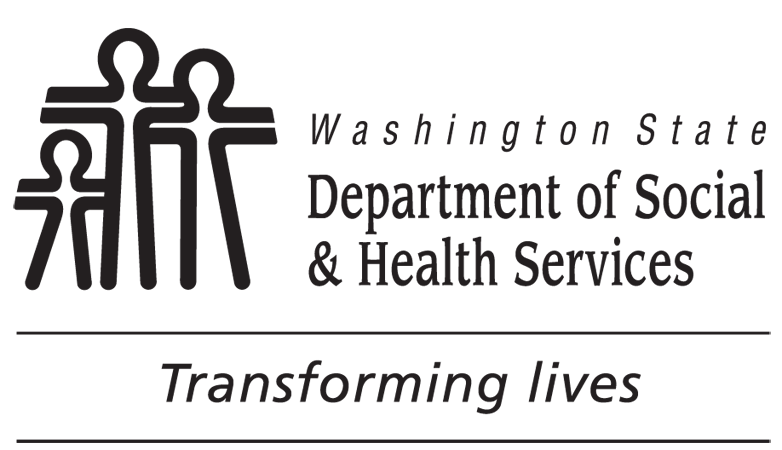 	DEVELOPMENTAL DISABILITIES ADMINISTRATION (DDA)	Individual and Family Services Assessment Worksheet	Chapter 388-828 WAC	Explanation of IFS Level and Award Determination	DEVELOPMENTAL DISABILITIES ADMINISTRATION (DDA)	Individual and Family Services Assessment Worksheet	Chapter 388-828 WAC	Explanation of IFS Level and Award Determination	DEVELOPMENTAL DISABILITIES ADMINISTRATION (DDA)	Individual and Family Services Assessment Worksheet	Chapter 388-828 WAC	Explanation of IFS Level and Award DeterminationInstructions:  In Part II, circle the applicable scores.  Highlight the lines in results tables.  Transfer the results to the Summary Information, Part IInstructions:  In Part II, circle the applicable scores.  Highlight the lines in results tables.  Transfer the results to the Summary Information, Part IInstructions:  In Part II, circle the applicable scores.  Highlight the lines in results tables.  Transfer the results to the Summary Information, Part IInstructions:  In Part II, circle the applicable scores.  Highlight the lines in results tables.  Transfer the results to the Summary Information, Part IPart 1.  Summary InformationPart 1.  Summary InformationPart 1.  Summary InformationPart 1.  Summary InformationAging and Disability Services assessed      		NAMEOn      	 using the Individual and Family Services (IFS) assessment, as part of the DDA assessment.	DATEAging and Disability Services assessed      		NAMEOn      	 using the Individual and Family Services (IFS) assessment, as part of the DDA assessment.	DATEAging and Disability Services assessed      		NAMEOn      	 using the Individual and Family Services (IFS) assessment, as part of the DDA assessment.	DATEAging and Disability Services assessed      		NAMEOn      	 using the Individual and Family Services (IFS) assessment, as part of the DDA assessment.	DATEWAC ReferenceWAC ReferenceDomainScore388-828-5060388-828-5060Protective Supervision Acuity Scale Score388-828-5080388-828-5080Minus the Age Based Score Adjustments388-828-5080388-828-5080Equals the Protective Supervision Support Score388-828-5260388-828-5260Score for Ability to Care for the Client Question388-828-5260388-828-5260Score for the Significant Stress Question388-828-5260388-828-5260Score for the Expectation to Continue Care Question388-828-5280388-828-5280Caregiver Risk Factor388-828-5300388-828-5300Primary Caregiver Risk Level388-828-5320388-828-5320Backup Caregiver Availability Score388-828-5360388-828-5360Backup Caregiver Risk Level388-828-5580388-828-5580Most Prominent Behavior Frequency Score388-828-5600388-828-5600Most Prominent Behavior Severity Score388-828-5620388-828-5620Most Prominent Behavior Caregiver Assistance Score388-828-5640388-828-5640Behavior Acuity Level388-828-9040(1)388-828-9040(1)Unadjusted IFS Level388-828-9040(2) a and b388-828-9040(2) a and bPlus one (+1) Adjustment for Other Caregiving if Applicable388-828-9040388-828-9040Total unadjusted IFS LevelContinue for Award Determination388-828-5700388-828-5700Medical Acuity Level388-828-5440 for up to age 15388-828-5460 through 5480 for age 16 and above388-828-5440 for up to age 15388-828-5460 through 5480 for age 16 and aboveADL Support Needs Level388-828-9060388-828-9060Individual and Family Services Rating388-828-9100388-828-9100Plus the Adjustment Amount for Medical and ADL Supports388-828-9120388-828-9120Equals the Adjusted Family Services Support Rating388-828-9140388-828-9140Individual and Family Services Level388-828-9140388-828-9140Individual and Family Services Award AmountPart 2.  WAC Worksheet – Determining the IFS LevelPart 2.  WAC Worksheet – Determining the IFS LevelPart 2.  WAC Worksheet – Determining the IFS LevelPart 2.  WAC Worksheet – Determining the IFS LevelPart 2.  WAC Worksheet – Determining the IFS LevelPart 2.  WAC Worksheet – Determining the IFS LevelPart 2.  WAC Worksheet – Determining the IFS LevelPart 2.  WAC Worksheet – Determining the IFS LevelThe DDA Protective Supervision Acuity ScaleIn accordance with WAC 388-828-5000 to WAC 388-828-5100); the IFS determines a Protective Supervision Support Score of zero through six based on the answers to the following question in the DDA Protective Supervision Acuity Scale and an age based adjustment.What level of monitoring does the client typically require during awake hours?  (per WAC 388-828-5060):The DDA Protective Supervision Acuity ScaleIn accordance with WAC 388-828-5000 to WAC 388-828-5100); the IFS determines a Protective Supervision Support Score of zero through six based on the answers to the following question in the DDA Protective Supervision Acuity Scale and an age based adjustment.What level of monitoring does the client typically require during awake hours?  (per WAC 388-828-5060):The DDA Protective Supervision Acuity ScaleIn accordance with WAC 388-828-5000 to WAC 388-828-5100); the IFS determines a Protective Supervision Support Score of zero through six based on the answers to the following question in the DDA Protective Supervision Acuity Scale and an age based adjustment.What level of monitoring does the client typically require during awake hours?  (per WAC 388-828-5060):The DDA Protective Supervision Acuity ScaleIn accordance with WAC 388-828-5000 to WAC 388-828-5100); the IFS determines a Protective Supervision Support Score of zero through six based on the answers to the following question in the DDA Protective Supervision Acuity Scale and an age based adjustment.What level of monitoring does the client typically require during awake hours?  (per WAC 388-828-5060):The DDA Protective Supervision Acuity ScaleIn accordance with WAC 388-828-5000 to WAC 388-828-5100); the IFS determines a Protective Supervision Support Score of zero through six based on the answers to the following question in the DDA Protective Supervision Acuity Scale and an age based adjustment.What level of monitoring does the client typically require during awake hours?  (per WAC 388-828-5060):The DDA Protective Supervision Acuity ScaleIn accordance with WAC 388-828-5000 to WAC 388-828-5100); the IFS determines a Protective Supervision Support Score of zero through six based on the answers to the following question in the DDA Protective Supervision Acuity Scale and an age based adjustment.What level of monitoring does the client typically require during awake hours?  (per WAC 388-828-5060):The DDA Protective Supervision Acuity ScaleIn accordance with WAC 388-828-5000 to WAC 388-828-5100); the IFS determines a Protective Supervision Support Score of zero through six based on the answers to the following question in the DDA Protective Supervision Acuity Scale and an age based adjustment.What level of monitoring does the client typically require during awake hours?  (per WAC 388-828-5060):The DDA Protective Supervision Acuity ScaleIn accordance with WAC 388-828-5000 to WAC 388-828-5100); the IFS determines a Protective Supervision Support Score of zero through six based on the answers to the following question in the DDA Protective Supervision Acuity Scale and an age based adjustment.What level of monitoring does the client typically require during awake hours?  (per WAC 388-828-5060):AnswersAnswersDefinitionsDefinitionsDefinitionsScoreIndependentIndependentCan be left unattended.  Might occasionally show poor judgment, but does not require routine access to a support person.Can be left unattended.  Might occasionally show poor judgment, but does not require routine access to a support person.Can be left unattended.  Might occasionally show poor judgment, but does not require routine access to a support person.0Remote (e.g., a week or more)Remote (e.g., a week or more)Can be left unattended for extended periods of time, but requires access to a support person either via telephone or someone who visits the person weekly or so.Can be left unattended for extended periods of time, but requires access to a support person either via telephone or someone who visits the person weekly or so.Can be left unattended for extended periods of time, but requires access to a support person either via telephone or someone who visits the person weekly or so.1Periodic (e.g., every couple of days)Periodic (e.g., every couple of days)Can be left unattended for a couple of days, but requires access to a support person who checks in every few days via telephone or in person.Can be left unattended for a couple of days, but requires access to a support person who checks in every few days via telephone or in person.Can be left unattended for a couple of days, but requires access to a support person who checks in every few days via telephone or in person.2Monitoring (e.g., half day, unstructured)Monitoring (e.g., half day, unstructured)Can be left unattended for several hours at a time (2-4 hours) to engage in independent activities, but needs access to a support person daily for guidance or assistance.Can be left unattended for several hours at a time (2-4 hours) to engage in independent activities, but needs access to a support person daily for guidance or assistance.Can be left unattended for several hours at a time (2-4 hours) to engage in independent activities, but needs access to a support person daily for guidance or assistance.3Close Proximity (e.g., 1-2 hours, structured)Close Proximity (e.g., 1-2 hours, structured)Can be left unattended for short periods of time (1-2 hours), provided that the environment is strictly structured and that a support person can respond quickly in an emergency situation.Can be left unattended for short periods of time (1-2 hours), provided that the environment is strictly structured and that a support person can respond quickly in an emergency situation.Can be left unattended for short periods of time (1-2 hours), provided that the environment is strictly structured and that a support person can respond quickly in an emergency situation.4Onsite (e.g., on property)Onsite (e.g., on property)Cannot be left unattended.  Requires a support person on the property at all times, at least during awake hours.Cannot be left unattended.  Requires a support person on the property at all times, at least during awake hours.Cannot be left unattended.  Requires a support person on the property at all times, at least during awake hours.5Line of Sight/Earshot (e.g., close observation)Line of Sight/Earshot (e.g., close observation)Cannot be left unattended.  Requires a support person within the room or within earshot of the client’s location at all times during awake hours.Cannot be left unattended.  Requires a support person within the room or within earshot of the client’s location at all times during awake hours.Cannot be left unattended.  Requires a support person within the room or within earshot of the client’s location at all times during awake hours.6DDA then applies the following age-based score adjustments to your level of monitoring score for question number one in WAC 388-828-5060:DDA then applies the following age-based score adjustments to your level of monitoring score for question number one in WAC 388-828-5060:DDA then applies the following age-based score adjustments to your level of monitoring score for question number one in WAC 388-828-5060:DDA then applies the following age-based score adjustments to your level of monitoring score for question number one in WAC 388-828-5060:DDA then applies the following age-based score adjustments to your level of monitoring score for question number one in WAC 388-828-5060:DDA then applies the following age-based score adjustments to your level of monitoring score for question number one in WAC 388-828-5060:DDA then applies the following age-based score adjustments to your level of monitoring score for question number one in WAC 388-828-5060:DDA then applies the following age-based score adjustments to your level of monitoring score for question number one in WAC 388-828-5060:If you are:If you are:Then your age-based score adjustment is:18 years or older18 years or olderScore is equal to your level of monitoring score16-17 years of age16-17 years of ageSubtract 2 from your level of monitoring score12-15 years of age12-15 years of ageSubtract 3 from your level of monitoring score8-11 years of age8-11 years of ageSubtract 4 from your level of monitoring score5-7years of age5-7years of ageSubtract 5 from your level of monitoring score0-4 years of age0-4 years of ageSubtract 6 from your level of monitoring scoreIf your adjusted level of monitoring score is a negative number, your adjusted protective supervision acuity score is zero.If your adjusted level of monitoring score is a negative number, your adjusted protective supervision acuity score is zero.If your adjusted level of monitoring score is a negative number, your adjusted protective supervision acuity score is zero.The DDA Caregiver Status Acuity ScaleIn accordance with WAC 388-828-5120 to WAC 388-828-5360, the IFS assessment determines:A Primary Caregiver Risk Level (none, low, medium, high or immediate); andA Backup Caregiver Risk Score (1, 2 or 3).To determine your Primary Caregiver Risk Level, the IFS assessment uses a three step process.The IFS assessment uses the following questions from the DDA Caregiver Status  Acuity Scale (WAC 388-828-5260(4)(5)(6)) to determine your scores:The DDA Caregiver Status Acuity ScaleIn accordance with WAC 388-828-5120 to WAC 388-828-5360, the IFS assessment determines:A Primary Caregiver Risk Level (none, low, medium, high or immediate); andA Backup Caregiver Risk Score (1, 2 or 3).To determine your Primary Caregiver Risk Level, the IFS assessment uses a three step process.The IFS assessment uses the following questions from the DDA Caregiver Status  Acuity Scale (WAC 388-828-5260(4)(5)(6)) to determine your scores:The DDA Caregiver Status Acuity ScaleIn accordance with WAC 388-828-5120 to WAC 388-828-5360, the IFS assessment determines:A Primary Caregiver Risk Level (none, low, medium, high or immediate); andA Backup Caregiver Risk Score (1, 2 or 3).To determine your Primary Caregiver Risk Level, the IFS assessment uses a three step process.The IFS assessment uses the following questions from the DDA Caregiver Status  Acuity Scale (WAC 388-828-5260(4)(5)(6)) to determine your scores:The DDA Caregiver Status Acuity ScaleIn accordance with WAC 388-828-5120 to WAC 388-828-5360, the IFS assessment determines:A Primary Caregiver Risk Level (none, low, medium, high or immediate); andA Backup Caregiver Risk Score (1, 2 or 3).To determine your Primary Caregiver Risk Level, the IFS assessment uses a three step process.The IFS assessment uses the following questions from the DDA Caregiver Status  Acuity Scale (WAC 388-828-5260(4)(5)(6)) to determine your scores:The DDA Caregiver Status Acuity ScaleIn accordance with WAC 388-828-5120 to WAC 388-828-5360, the IFS assessment determines:A Primary Caregiver Risk Level (none, low, medium, high or immediate); andA Backup Caregiver Risk Score (1, 2 or 3).To determine your Primary Caregiver Risk Level, the IFS assessment uses a three step process.The IFS assessment uses the following questions from the DDA Caregiver Status  Acuity Scale (WAC 388-828-5260(4)(5)(6)) to determine your scores:The DDA Caregiver Status Acuity ScaleIn accordance with WAC 388-828-5120 to WAC 388-828-5360, the IFS assessment determines:A Primary Caregiver Risk Level (none, low, medium, high or immediate); andA Backup Caregiver Risk Score (1, 2 or 3).To determine your Primary Caregiver Risk Level, the IFS assessment uses a three step process.The IFS assessment uses the following questions from the DDA Caregiver Status  Acuity Scale (WAC 388-828-5260(4)(5)(6)) to determine your scores:The DDA Caregiver Status Acuity ScaleIn accordance with WAC 388-828-5120 to WAC 388-828-5360, the IFS assessment determines:A Primary Caregiver Risk Level (none, low, medium, high or immediate); andA Backup Caregiver Risk Score (1, 2 or 3).To determine your Primary Caregiver Risk Level, the IFS assessment uses a three step process.The IFS assessment uses the following questions from the DDA Caregiver Status  Acuity Scale (WAC 388-828-5260(4)(5)(6)) to determine your scores:The DDA Caregiver Status Acuity ScaleIn accordance with WAC 388-828-5120 to WAC 388-828-5360, the IFS assessment determines:A Primary Caregiver Risk Level (none, low, medium, high or immediate); andA Backup Caregiver Risk Score (1, 2 or 3).To determine your Primary Caregiver Risk Level, the IFS assessment uses a three step process.The IFS assessment uses the following questions from the DDA Caregiver Status  Acuity Scale (WAC 388-828-5260(4)(5)(6)) to determine your scores:(4)  How much do these things impact your ability to care for the client?(4)  How much do these things impact your ability to care for the client?(4)  How much do these things impact your ability to care for the client?(4)  How much do these things impact your ability to care for the client?(4)  How much do these things impact your ability to care for the client?AnswersAnswersScoreLittle or no impactLittle or no impact0Possible impact, no concrete evidencePossible impact, no concrete evidence1Concrete evidence of reduced careConcrete evidence of reduced care4UnableUnable9(5)  Is the client creating significant stress on other household members?(5)  Is the client creating significant stress on other household members?(5)  Is the client creating significant stress on other household members?(5)  Is the client creating significant stress on other household members?(5)  Is the client creating significant stress on other household members?AnswersAnswersScoreStable and healthyStable and healthy0Clearly identifiable signs of stressClearly identifiable signs of stress4Serious risk of failureSerious risk of failure9(6)  How long do you expect to continue providing care?(6)  How long do you expect to continue providing care?(6)  How long do you expect to continue providing care?(6)  How long do you expect to continue providing care?(6)  How long do you expect to continue providing care?AnswersAnswersScore2 or more years2 or more years06 months to 2 years6 months to 2 years01 to 6 months1 to 6 months4Less than 1 monthLess than 1 month9Then caregiver risk factors are determined using the criteria in WAC 388-828-5280(1) – (9):Then caregiver risk factors are determined using the criteria in WAC 388-828-5280(1) – (9):Then caregiver risk factors are determined using the criteria in WAC 388-828-5280(1) – (9):Then caregiver risk factors are determined using the criteria in WAC 388-828-5280(1) – (9):Then caregiver risk factors are determined using the criteria in WAC 388-828-5280(1) – (9):Then caregiver risk factors are determined using the criteria in WAC 388-828-5280(1) – (9):Then caregiver risk factors are determined using the criteria in WAC 388-828-5280(1) – (9):Then caregiver risk factors are determined using the criteria in WAC 388-828-5280(1) – (9):Then caregiver risk factors are determined using the criteria in WAC 388-828-5280(1) – (9):If the following criteria are met:If the following criteria are met:If the following criteria are met:Then your caregiver risk factors are:Then your caregiver risk factors are:Then your caregiver risk factors are:Then your caregiver risk factors are:	(1)	You have a score of “less than 1 month” for 				question 6.(“How long do you expect to continue providing care?”) in WAC 388-828-5260.	(1)	You have a score of “less than 1 month” for 				question 6.(“How long do you expect to continue providing care?”) in WAC 388-828-5260.	(1)	You have a score of “less than 1 month” for 				question 6.(“How long do you expect to continue providing care?”) in WAC 388-828-5260.Immediate risk of loss of caregiverImmediate risk of loss of caregiverImmediate risk of loss of caregiverImmediate risk of loss of caregiver	(2)	You have not identified any collateral contacts in 		the CARE system as having a contact role of 			“informal caregiver;” and	(3)	You have not identified any collateral contacts in 		the CARE system as having a contact roll of 				“formal caregiver;” and	(4)	You have not identified any collateral contacts in 		the CARE system as having a contact role of 			“backup caregiver;” and	(5)	You do  not have a paid provider, authorized by 			DDA, to provide supports for a DDA paid service; 		and	(6)	You have an adjusted protective supervision score 		of 3 or more in WAC 388-828-5080).	(2)	You have not identified any collateral contacts in 		the CARE system as having a contact role of 			“informal caregiver;” and	(3)	You have not identified any collateral contacts in 		the CARE system as having a contact roll of 				“formal caregiver;” and	(4)	You have not identified any collateral contacts in 		the CARE system as having a contact role of 			“backup caregiver;” and	(5)	You do  not have a paid provider, authorized by 			DDA, to provide supports for a DDA paid service; 		and	(6)	You have an adjusted protective supervision score 		of 3 or more in WAC 388-828-5080).	(2)	You have not identified any collateral contacts in 		the CARE system as having a contact role of 			“informal caregiver;” and	(3)	You have not identified any collateral contacts in 		the CARE system as having a contact roll of 				“formal caregiver;” and	(4)	You have not identified any collateral contacts in 		the CARE system as having a contact role of 			“backup caregiver;” and	(5)	You do  not have a paid provider, authorized by 			DDA, to provide supports for a DDA paid service; 		and	(6)	You have an adjusted protective supervision score 		of 3 or more in WAC 388-828-5080).No caregiver, needs oneNo caregiver, needs oneNo caregiver, needs oneNo caregiver, needs one	(7)	You have identified one of your collateral contracts 		in the CARE system as having a contact role of 			primary caregiver; and	(8)	Your primary caregiver is 70 years of age or older; 		and	(9)	Your primary caregiver lives with you in the same 		residence.	(7)	You have identified one of your collateral contracts 		in the CARE system as having a contact role of 			primary caregiver; and	(8)	Your primary caregiver is 70 years of age or older; 		and	(9)	Your primary caregiver lives with you in the same 		residence.	(7)	You have identified one of your collateral contracts 		in the CARE system as having a contact role of 			primary caregiver; and	(8)	Your primary caregiver is 70 years of age or older; 		and	(9)	Your primary caregiver lives with you in the same 		residence.Aging caregiverAging caregiverAging caregiverAging caregiverThe scores from the tables above and your caregiver risk factors are used in the following chart to determine your Primary Caregiver Risk Level:The scores from the tables above and your caregiver risk factors are used in the following chart to determine your Primary Caregiver Risk Level:The scores from the tables above and your caregiver risk factors are used in the following chart to determine your Primary Caregiver Risk Level:The scores from the tables above and your caregiver risk factors are used in the following chart to determine your Primary Caregiver Risk Level:The scores from the tables above and your caregiver risk factors are used in the following chart to determine your Primary Caregiver Risk Level:The scores from the tables above and your caregiver risk factors are used in the following chart to determine your Primary Caregiver Risk Level:The scores from the tables above and your caregiver risk factors are used in the following chart to determine your Primary Caregiver Risk Level:The scores from the tables above and your caregiver risk factors are used in the following chart to determine your Primary Caregiver Risk Level:The scores from the tables above and your caregiver risk factors are used in the following chart to determine your Primary Caregiver Risk Level:The scores from the tables above and your caregiver risk factors are used in the following chart to determine your Primary Caregiver Risk Level:The scores from the tables above and your caregiver risk factors are used in the following chart to determine your Primary Caregiver Risk Level:The scores from the tables above and your caregiver risk factors are used in the following chart to determine your Primary Caregiver Risk Level:Your scores for the following questions in  WAC 388-828-5240Your scores for the following questions in  WAC 388-828-5240Your scores for the following questions in  WAC 388-828-5240Your scores for the following questions in  WAC 388-828-5240Your scores for the following questions in  WAC 388-828-5240Your scores for the following questions in  WAC 388-828-5240Your scores for the following questions in  WAC 388-828-5240Your scores for the following questions in  WAC 388-828-5240Your score forQuestion 4Your score forQuestion 4Your score forQuestion 5Your score forQuestion 6Your score forQuestion 6Your score forQuestion 6Your CaregiverRisk LevelYour CaregiverRisk Level000000NoneNone000444MediumMedium000999ImmediateImmediate004000MediumMedium004444MediumMedium004999ImmediateImmediate009000HighHigh009444HighHigh009999ImmediateImmediate110000LowLow110444MediumMedium110999ImmediateImmediate114000MediumMedium114444MediumMedium114999ImmediateImmediate119000HighHigh119444HighHigh119999ImmediateImmediate440000MediumMedium440444MediumMedium440999ImmediateImmediate444000MediumMedium444444MediumMedium444999ImmediateImmediate449000HighHigh449444HighHigh449999ImmediateImmediate990000HighHigh990444HighHigh990999ImmediateImmediate994000HighHigh994444HighHigh994999ImmediateImmediate999000HighHigh999444HighHigh999999ImmediateImmediateIf your maximum scores for question four, five, and six are four or less and you have an “Aging Caregiver” risk factor in WAC 388-828-5280, your caregiver risk level is medium.If your caregiver risk factor is “No caregiver, and needs one” in WAC 388-828-5280, your caregiver risk level is immediate regardless of your scores for questions four, five and six.If your maximum scores for question four, five, and six are four or less and you have an “Aging Caregiver” risk factor in WAC 388-828-5280, your caregiver risk level is medium.If your caregiver risk factor is “No caregiver, and needs one” in WAC 388-828-5280, your caregiver risk level is immediate regardless of your scores for questions four, five and six.If your maximum scores for question four, five, and six are four or less and you have an “Aging Caregiver” risk factor in WAC 388-828-5280, your caregiver risk level is medium.If your caregiver risk factor is “No caregiver, and needs one” in WAC 388-828-5280, your caregiver risk level is immediate regardless of your scores for questions four, five and six.If your maximum scores for question four, five, and six are four or less and you have an “Aging Caregiver” risk factor in WAC 388-828-5280, your caregiver risk level is medium.If your caregiver risk factor is “No caregiver, and needs one” in WAC 388-828-5280, your caregiver risk level is immediate regardless of your scores for questions four, five and six.If your maximum scores for question four, five, and six are four or less and you have an “Aging Caregiver” risk factor in WAC 388-828-5280, your caregiver risk level is medium.If your caregiver risk factor is “No caregiver, and needs one” in WAC 388-828-5280, your caregiver risk level is immediate regardless of your scores for questions four, five and six.If your maximum scores for question four, five, and six are four or less and you have an “Aging Caregiver” risk factor in WAC 388-828-5280, your caregiver risk level is medium.If your caregiver risk factor is “No caregiver, and needs one” in WAC 388-828-5280, your caregiver risk level is immediate regardless of your scores for questions four, five and six.If your maximum scores for question four, five, and six are four or less and you have an “Aging Caregiver” risk factor in WAC 388-828-5280, your caregiver risk level is medium.If your caregiver risk factor is “No caregiver, and needs one” in WAC 388-828-5280, your caregiver risk level is immediate regardless of your scores for questions four, five and six.If your maximum scores for question four, five, and six are four or less and you have an “Aging Caregiver” risk factor in WAC 388-828-5280, your caregiver risk level is medium.If your caregiver risk factor is “No caregiver, and needs one” in WAC 388-828-5280, your caregiver risk level is immediate regardless of your scores for questions four, five and six.If your maximum scores for question four, five, and six are four or less and you have an “Aging Caregiver” risk factor in WAC 388-828-5280, your caregiver risk level is medium.If your caregiver risk factor is “No caregiver, and needs one” in WAC 388-828-5280, your caregiver risk level is immediate regardless of your scores for questions four, five and six.If your maximum scores for question four, five, and six are four or less and you have an “Aging Caregiver” risk factor in WAC 388-828-5280, your caregiver risk level is medium.If your caregiver risk factor is “No caregiver, and needs one” in WAC 388-828-5280, your caregiver risk level is immediate regardless of your scores for questions four, five and six.If your maximum scores for question four, five, and six are four or less and you have an “Aging Caregiver” risk factor in WAC 388-828-5280, your caregiver risk level is medium.If your caregiver risk factor is “No caregiver, and needs one” in WAC 388-828-5280, your caregiver risk level is immediate regardless of your scores for questions four, five and six.If your maximum scores for question four, five, and six are four or less and you have an “Aging Caregiver” risk factor in WAC 388-828-5280, your caregiver risk level is medium.If your caregiver risk factor is “No caregiver, and needs one” in WAC 388-828-5280, your caregiver risk level is immediate regardless of your scores for questions four, five and six.Backup Caregiver Risk ScoreTo determine your Backup Caregiver Risk Score (1, 2, or 3), the IFS assessment uses two steps to determine your score per WAC 388-828-5320 through WAC 388-828-5360:	1.	The IFS assessment uses the following question from the Backup Caregiver Subscale in WAC 388-828-5320 to 			determine a score.		Under what conditions are other caregivers available?Backup Caregiver Risk ScoreTo determine your Backup Caregiver Risk Score (1, 2, or 3), the IFS assessment uses two steps to determine your score per WAC 388-828-5320 through WAC 388-828-5360:	1.	The IFS assessment uses the following question from the Backup Caregiver Subscale in WAC 388-828-5320 to 			determine a score.		Under what conditions are other caregivers available?Backup Caregiver Risk ScoreTo determine your Backup Caregiver Risk Score (1, 2, or 3), the IFS assessment uses two steps to determine your score per WAC 388-828-5320 through WAC 388-828-5360:	1.	The IFS assessment uses the following question from the Backup Caregiver Subscale in WAC 388-828-5320 to 			determine a score.		Under what conditions are other caregivers available?Backup Caregiver Risk ScoreTo determine your Backup Caregiver Risk Score (1, 2, or 3), the IFS assessment uses two steps to determine your score per WAC 388-828-5320 through WAC 388-828-5360:	1.	The IFS assessment uses the following question from the Backup Caregiver Subscale in WAC 388-828-5320 to 			determine a score.		Under what conditions are other caregivers available?Backup Caregiver Risk ScoreTo determine your Backup Caregiver Risk Score (1, 2, or 3), the IFS assessment uses two steps to determine your score per WAC 388-828-5320 through WAC 388-828-5360:	1.	The IFS assessment uses the following question from the Backup Caregiver Subscale in WAC 388-828-5320 to 			determine a score.		Under what conditions are other caregivers available?Backup Caregiver Risk ScoreTo determine your Backup Caregiver Risk Score (1, 2, or 3), the IFS assessment uses two steps to determine your score per WAC 388-828-5320 through WAC 388-828-5360:	1.	The IFS assessment uses the following question from the Backup Caregiver Subscale in WAC 388-828-5320 to 			determine a score.		Under what conditions are other caregivers available?Backup Caregiver Risk ScoreTo determine your Backup Caregiver Risk Score (1, 2, or 3), the IFS assessment uses two steps to determine your score per WAC 388-828-5320 through WAC 388-828-5360:	1.	The IFS assessment uses the following question from the Backup Caregiver Subscale in WAC 388-828-5320 to 			determine a score.		Under what conditions are other caregivers available?Backup Caregiver Risk ScoreTo determine your Backup Caregiver Risk Score (1, 2, or 3), the IFS assessment uses two steps to determine your score per WAC 388-828-5320 through WAC 388-828-5360:	1.	The IFS assessment uses the following question from the Backup Caregiver Subscale in WAC 388-828-5320 to 			determine a score.		Under what conditions are other caregivers available?Backup Caregiver Risk ScoreTo determine your Backup Caregiver Risk Score (1, 2, or 3), the IFS assessment uses two steps to determine your score per WAC 388-828-5320 through WAC 388-828-5360:	1.	The IFS assessment uses the following question from the Backup Caregiver Subscale in WAC 388-828-5320 to 			determine a score.		Under what conditions are other caregivers available?Backup Caregiver Risk ScoreTo determine your Backup Caregiver Risk Score (1, 2, or 3), the IFS assessment uses two steps to determine your score per WAC 388-828-5320 through WAC 388-828-5360:	1.	The IFS assessment uses the following question from the Backup Caregiver Subscale in WAC 388-828-5320 to 			determine a score.		Under what conditions are other caregivers available?Backup Caregiver Risk ScoreTo determine your Backup Caregiver Risk Score (1, 2, or 3), the IFS assessment uses two steps to determine your score per WAC 388-828-5320 through WAC 388-828-5360:	1.	The IFS assessment uses the following question from the Backup Caregiver Subscale in WAC 388-828-5320 to 			determine a score.		Under what conditions are other caregivers available?Backup Caregiver Risk ScoreTo determine your Backup Caregiver Risk Score (1, 2, or 3), the IFS assessment uses two steps to determine your score per WAC 388-828-5320 through WAC 388-828-5360:	1.	The IFS assessment uses the following question from the Backup Caregiver Subscale in WAC 388-828-5320 to 			determine a score.		Under what conditions are other caregivers available?Answers available for selectionAnswers available for selectionAnswers available for selectionAnswers available for selectionScoreScoreRoutinely provides careRoutinely provides careRoutinely provides careRoutinely provides care00Upon RequestUpon RequestUpon RequestUpon Request22Emergency onlyEmergency onlyEmergency onlyEmergency only44No other caregiver availableNo other caregiver availableNo other caregiver availableNo other caregiver available99	2.	Then the IFS assessment checks the availability of your backup caregiver (per WAC 388-828-5360) to determine 			your Backup Caregiver Risk Level Score:	2.	Then the IFS assessment checks the availability of your backup caregiver (per WAC 388-828-5360) to determine 			your Backup Caregiver Risk Level Score:	2.	Then the IFS assessment checks the availability of your backup caregiver (per WAC 388-828-5360) to determine 			your Backup Caregiver Risk Level Score:	2.	Then the IFS assessment checks the availability of your backup caregiver (per WAC 388-828-5360) to determine 			your Backup Caregiver Risk Level Score:	2.	Then the IFS assessment checks the availability of your backup caregiver (per WAC 388-828-5360) to determine 			your Backup Caregiver Risk Level Score:	2.	Then the IFS assessment checks the availability of your backup caregiver (per WAC 388-828-5360) to determine 			your Backup Caregiver Risk Level Score:	2.	Then the IFS assessment checks the availability of your backup caregiver (per WAC 388-828-5360) to determine 			your Backup Caregiver Risk Level Score:	2.	Then the IFS assessment checks the availability of your backup caregiver (per WAC 388-828-5360) to determine 			your Backup Caregiver Risk Level Score:	2.	Then the IFS assessment checks the availability of your backup caregiver (per WAC 388-828-5360) to determine 			your Backup Caregiver Risk Level Score:	2.	Then the IFS assessment checks the availability of your backup caregiver (per WAC 388-828-5360) to determine 			your Backup Caregiver Risk Level Score:	2.	Then the IFS assessment checks the availability of your backup caregiver (per WAC 388-828-5360) to determine 			your Backup Caregiver Risk Level Score:	2.	Then the IFS assessment checks the availability of your backup caregiver (per WAC 388-828-5360) to determine 			your Backup Caregiver Risk Level Score:If the availability of your backup caregiver is:If the availability of your backup caregiver is:If the availability of your backup caregiver is:If the availability of your backup caregiver is:If the availability of your backup caregiver is:If the availability of your backup caregiver is:Then your risk level score is:Then your risk level score is:Then your risk level score is:Then your risk level score is:	(1)	Your backup caregivers are available routinely or upon 			request as evidenced by a score of 0 to 2 for question 1 of 		the backup caregiver subscale; and	(2)	You have a person identified as a backup caregiver that 			does not live with you evidenced by the “Lives with client” 		checkbox not being selected as contact details information 		for him or her.	(1)	Your backup caregivers are available routinely or upon 			request as evidenced by a score of 0 to 2 for question 1 of 		the backup caregiver subscale; and	(2)	You have a person identified as a backup caregiver that 			does not live with you evidenced by the “Lives with client” 		checkbox not being selected as contact details information 		for him or her.	(1)	Your backup caregivers are available routinely or upon 			request as evidenced by a score of 0 to 2 for question 1 of 		the backup caregiver subscale; and	(2)	You have a person identified as a backup caregiver that 			does not live with you evidenced by the “Lives with client” 		checkbox not being selected as contact details information 		for him or her.	(1)	Your backup caregivers are available routinely or upon 			request as evidenced by a score of 0 to 2 for question 1 of 		the backup caregiver subscale; and	(2)	You have a person identified as a backup caregiver that 			does not live with you evidenced by the “Lives with client” 		checkbox not being selected as contact details information 		for him or her.	(1)	Your backup caregivers are available routinely or upon 			request as evidenced by a score of 0 to 2 for question 1 of 		the backup caregiver subscale; and	(2)	You have a person identified as a backup caregiver that 			does not live with you evidenced by the “Lives with client” 		checkbox not being selected as contact details information 		for him or her.	(1)	Your backup caregivers are available routinely or upon 			request as evidenced by a score of 0 to 2 for question 1 of 		the backup caregiver subscale; and	(2)	You have a person identified as a backup caregiver that 			does not live with you evidenced by the “Lives with client” 		checkbox not being selected as contact details information 		for him or her.1(Not a risk)1(Not a risk)1(Not a risk)1(Not a risk)	(3)	Your backup caregivers are available upon an emergency 		only basis evidenced by a score of 4 for question 1 of the 		backup caregiver subscale; or	(4)	“Lives with client” has been selected for all of the persons 		you have identified as your backup caregivers.	(3)	Your backup caregivers are available upon an emergency 		only basis evidenced by a score of 4 for question 1 of the 		backup caregiver subscale; or	(4)	“Lives with client” has been selected for all of the persons 		you have identified as your backup caregivers.	(3)	Your backup caregivers are available upon an emergency 		only basis evidenced by a score of 4 for question 1 of the 		backup caregiver subscale; or	(4)	“Lives with client” has been selected for all of the persons 		you have identified as your backup caregivers.	(3)	Your backup caregivers are available upon an emergency 		only basis evidenced by a score of 4 for question 1 of the 		backup caregiver subscale; or	(4)	“Lives with client” has been selected for all of the persons 		you have identified as your backup caregivers.	(3)	Your backup caregivers are available upon an emergency 		only basis evidenced by a score of 4 for question 1 of the 		backup caregiver subscale; or	(4)	“Lives with client” has been selected for all of the persons 		you have identified as your backup caregivers.	(3)	Your backup caregivers are available upon an emergency 		only basis evidenced by a score of 4 for question 1 of the 		backup caregiver subscale; or	(4)	“Lives with client” has been selected for all of the persons 		you have identified as your backup caregivers.2(Some risk)2(Some risk)2(Some risk)2(Some risk)	(5)	You have no other caregiver available evidenced by a score 		of 9 for question 1 of the backup caregiver subscale.	(5)	You have no other caregiver available evidenced by a score 		of 9 for question 1 of the backup caregiver subscale.	(5)	You have no other caregiver available evidenced by a score 		of 9 for question 1 of the backup caregiver subscale.	(5)	You have no other caregiver available evidenced by a score 		of 9 for question 1 of the backup caregiver subscale.	(5)	You have no other caregiver available evidenced by a score 		of 9 for question 1 of the backup caregiver subscale.	(5)	You have no other caregiver available evidenced by a score 		of 9 for question 1 of the backup caregiver subscale.3(High risk)3(High risk)3(High risk)3(High risk)The DDA Behavioral Acuity ScaleWAC 388-828-5580  How does DDA determine the frequency of your most prominent behavior?  If you have a prominent behavior, DDA asks you and your respondent(s) to identify the frequency of occurrence of your most prominent behavior using the following table:The DDA Behavioral Acuity ScaleWAC 388-828-5580  How does DDA determine the frequency of your most prominent behavior?  If you have a prominent behavior, DDA asks you and your respondent(s) to identify the frequency of occurrence of your most prominent behavior using the following table:The DDA Behavioral Acuity ScaleWAC 388-828-5580  How does DDA determine the frequency of your most prominent behavior?  If you have a prominent behavior, DDA asks you and your respondent(s) to identify the frequency of occurrence of your most prominent behavior using the following table:The DDA Behavioral Acuity ScaleWAC 388-828-5580  How does DDA determine the frequency of your most prominent behavior?  If you have a prominent behavior, DDA asks you and your respondent(s) to identify the frequency of occurrence of your most prominent behavior using the following table:The DDA Behavioral Acuity ScaleWAC 388-828-5580  How does DDA determine the frequency of your most prominent behavior?  If you have a prominent behavior, DDA asks you and your respondent(s) to identify the frequency of occurrence of your most prominent behavior using the following table:The DDA Behavioral Acuity ScaleWAC 388-828-5580  How does DDA determine the frequency of your most prominent behavior?  If you have a prominent behavior, DDA asks you and your respondent(s) to identify the frequency of occurrence of your most prominent behavior using the following table:The DDA Behavioral Acuity ScaleWAC 388-828-5580  How does DDA determine the frequency of your most prominent behavior?  If you have a prominent behavior, DDA asks you and your respondent(s) to identify the frequency of occurrence of your most prominent behavior using the following table:The DDA Behavioral Acuity ScaleWAC 388-828-5580  How does DDA determine the frequency of your most prominent behavior?  If you have a prominent behavior, DDA asks you and your respondent(s) to identify the frequency of occurrence of your most prominent behavior using the following table:The DDA Behavioral Acuity ScaleWAC 388-828-5580  How does DDA determine the frequency of your most prominent behavior?  If you have a prominent behavior, DDA asks you and your respondent(s) to identify the frequency of occurrence of your most prominent behavior using the following table:The DDA Behavioral Acuity ScaleWAC 388-828-5580  How does DDA determine the frequency of your most prominent behavior?  If you have a prominent behavior, DDA asks you and your respondent(s) to identify the frequency of occurrence of your most prominent behavior using the following table:The DDA Behavioral Acuity ScaleWAC 388-828-5580  How does DDA determine the frequency of your most prominent behavior?  If you have a prominent behavior, DDA asks you and your respondent(s) to identify the frequency of occurrence of your most prominent behavior using the following table:The DDA Behavioral Acuity ScaleWAC 388-828-5580  How does DDA determine the frequency of your most prominent behavior?  If you have a prominent behavior, DDA asks you and your respondent(s) to identify the frequency of occurrence of your most prominent behavior using the following table:If the frequency of occurrence of your most prominent behavior is:If the frequency of occurrence of your most prominent behavior is:If the frequency of occurrence of your most prominent behavior is:Then your scorefor frequency is:Then your scorefor frequency is:Then your scorefor frequency is:Less than once per monthLess than once per monthLess than once per monthRareRareRare1 to 3 times per month1 to 3 times per month1 to 3 times per monthOccasionalOccasionalOccasional1 to 4 times per week1 to 4 times per week1 to 4 times per weekOccasionalOccasionalOccasional1 to 3 times daily1 to 3 times daily1 to 3 times dailyFrequentFrequentFrequent4 or more times daily4 or more times daily4 or more times dailyFrequentFrequentFrequentWAC 388-828-5600  How does DDA determine the severity of your most prominent behavior?  If you have a prominent behavior, DDA asks you and your respondent(s) to identify the severity of your most prominent behavior using the following table:WAC 388-828-5600  How does DDA determine the severity of your most prominent behavior?  If you have a prominent behavior, DDA asks you and your respondent(s) to identify the severity of your most prominent behavior using the following table:WAC 388-828-5600  How does DDA determine the severity of your most prominent behavior?  If you have a prominent behavior, DDA asks you and your respondent(s) to identify the severity of your most prominent behavior using the following table:WAC 388-828-5600  How does DDA determine the severity of your most prominent behavior?  If you have a prominent behavior, DDA asks you and your respondent(s) to identify the severity of your most prominent behavior using the following table:WAC 388-828-5600  How does DDA determine the severity of your most prominent behavior?  If you have a prominent behavior, DDA asks you and your respondent(s) to identify the severity of your most prominent behavior using the following table:WAC 388-828-5600  How does DDA determine the severity of your most prominent behavior?  If you have a prominent behavior, DDA asks you and your respondent(s) to identify the severity of your most prominent behavior using the following table:WAC 388-828-5600  How does DDA determine the severity of your most prominent behavior?  If you have a prominent behavior, DDA asks you and your respondent(s) to identify the severity of your most prominent behavior using the following table:WAC 388-828-5600  How does DDA determine the severity of your most prominent behavior?  If you have a prominent behavior, DDA asks you and your respondent(s) to identify the severity of your most prominent behavior using the following table:WAC 388-828-5600  How does DDA determine the severity of your most prominent behavior?  If you have a prominent behavior, DDA asks you and your respondent(s) to identify the severity of your most prominent behavior using the following table:If the characteristics of your most prominent behavior are:If the characteristics of your most prominent behavior are:If the characteristics of your most prominent behavior are:If the characteristics of your most prominent behavior are:Then your score for severity is:Then your score for severity is:Then your score for severity is:Your behavior may be uncooperative, inconvenient, repetitive, and/or require time intensive support.  However, your behavior is not considered aggressive or self-injurious.Your behavior may be uncooperative, inconvenient, repetitive, and/or require time intensive support.  However, your behavior is not considered aggressive or self-injurious.Your behavior may be uncooperative, inconvenient, repetitive, and/or require time intensive support.  However, your behavior is not considered aggressive or self-injurious.Your behavior may be uncooperative, inconvenient, repetitive, and/or require time intensive support.  However, your behavior is not considered aggressive or self-injurious.Minor incidentsMinor incidentsMinor incidentsYour behavior, if allowed to continue over time, may result in life-threatening harm for yourself and/or others.Your behavior, if allowed to continue over time, may result in life-threatening harm for yourself and/or others.Your behavior, if allowed to continue over time, may result in life-threatening harm for yourself and/or others.Your behavior, if allowed to continue over time, may result in life-threatening harm for yourself and/or others.Potentially dangerousPotentially dangerousPotentially dangerousYour behavior without immediate intervention will result in life-threatening harm for your self and/or othersYour behavior without immediate intervention will result in life-threatening harm for your self and/or othersYour behavior without immediate intervention will result in life-threatening harm for your self and/or othersYour behavior without immediate intervention will result in life-threatening harm for your self and/or othersLife threateningLife threateningLife threateningWAC 388-828-5620  How does DDA determine the type of caregiver assistance you receive to help you keep your most prominent behavior under control?  DDA asks you and your respondent(s) to identify the type of caregiver assistance you receive to help you keep your most prominent behavior under control using the following table:WAC 388-828-5620  How does DDA determine the type of caregiver assistance you receive to help you keep your most prominent behavior under control?  DDA asks you and your respondent(s) to identify the type of caregiver assistance you receive to help you keep your most prominent behavior under control using the following table:WAC 388-828-5620  How does DDA determine the type of caregiver assistance you receive to help you keep your most prominent behavior under control?  DDA asks you and your respondent(s) to identify the type of caregiver assistance you receive to help you keep your most prominent behavior under control using the following table:WAC 388-828-5620  How does DDA determine the type of caregiver assistance you receive to help you keep your most prominent behavior under control?  DDA asks you and your respondent(s) to identify the type of caregiver assistance you receive to help you keep your most prominent behavior under control using the following table:WAC 388-828-5620  How does DDA determine the type of caregiver assistance you receive to help you keep your most prominent behavior under control?  DDA asks you and your respondent(s) to identify the type of caregiver assistance you receive to help you keep your most prominent behavior under control using the following table:WAC 388-828-5620  How does DDA determine the type of caregiver assistance you receive to help you keep your most prominent behavior under control?  DDA asks you and your respondent(s) to identify the type of caregiver assistance you receive to help you keep your most prominent behavior under control using the following table:WAC 388-828-5620  How does DDA determine the type of caregiver assistance you receive to help you keep your most prominent behavior under control?  DDA asks you and your respondent(s) to identify the type of caregiver assistance you receive to help you keep your most prominent behavior under control using the following table:WAC 388-828-5620  How does DDA determine the type of caregiver assistance you receive to help you keep your most prominent behavior under control?  DDA asks you and your respondent(s) to identify the type of caregiver assistance you receive to help you keep your most prominent behavior under control using the following table:WAC 388-828-5620  How does DDA determine the type of caregiver assistance you receive to help you keep your most prominent behavior under control?  DDA asks you and your respondent(s) to identify the type of caregiver assistance you receive to help you keep your most prominent behavior under control using the following table:If the caregiver assistance provided to support your most prominent behavior isIf the caregiver assistance provided to support your most prominent behavior isIf the caregiver assistance provided to support your most prominent behavior isIf the caregiver assistance provided to support your most prominent behavior isThen your score for caregiver assistance is:Then your score for caregiver assistance is:Then your score for caregiver assistance is:Your respondent reports that you do not require any assistance to keep your most prominent behavior under control.Your respondent reports that you do not require any assistance to keep your most prominent behavior under control.Your respondent reports that you do not require any assistance to keep your most prominent behavior under control.Your respondent reports that you do not require any assistance to keep your most prominent behavior under control.No supervision, OvernightNo supervision, OvernightNo supervision, OvernightYour respondent reports that you may at times require supervision and verbal redirection to keep your most prominent  behavior under control.Your respondent reports that you may at times require supervision and verbal redirection to keep your most prominent  behavior under control.Your respondent reports that you may at times require supervision and verbal redirection to keep your most prominent  behavior under control.Your respondent reports that you may at times require supervision and verbal redirection to keep your most prominent  behavior under control.Verbal redirectionVerbal redirectionVerbal redirectionYour respondent reports that you require occasional physical guidance of limbs and/or caregiver intervention to keep your most prominent behavior under control.Your respondent reports that you require occasional physical guidance of limbs and/or caregiver intervention to keep your most prominent behavior under control.Your respondent reports that you require occasional physical guidance of limbs and/or caregiver intervention to keep your most prominent behavior under control.Your respondent reports that you require occasional physical guidance of limbs and/or caregiver intervention to keep your most prominent behavior under control.Occasional physical guiding or interventionOccasional physical guiding or interventionOccasional physical guiding or interventionYour respondent reports that you require in-sight supervision at all times and may require 1 to 2 person physical restraint or removal from the area to keep your most prominent behavior under control.Your respondent reports that you require in-sight supervision at all times and may require 1 to 2 person physical restraint or removal from the area to keep your most prominent behavior under control.Your respondent reports that you require in-sight supervision at all times and may require 1 to 2 person physical restraint or removal from the area to keep your most prominent behavior under control.Your respondent reports that you require in-sight supervision at all times and may require 1 to 2 person physical restraint or removal from the area to keep your most prominent behavior under control.In-Sight Supervision – Physical restraintsIn-Sight Supervision – Physical restraintsIn-Sight Supervision – Physical restraintsWAC 388-828-5640  How does DDA determine your behavioral acuity level?  DDA uses your frequency, severity, and caregiver assistance scores to determine your behavioral acuity level using the following table:WAC 388-828-5640  How does DDA determine your behavioral acuity level?  DDA uses your frequency, severity, and caregiver assistance scores to determine your behavioral acuity level using the following table:WAC 388-828-5640  How does DDA determine your behavioral acuity level?  DDA uses your frequency, severity, and caregiver assistance scores to determine your behavioral acuity level using the following table:WAC 388-828-5640  How does DDA determine your behavioral acuity level?  DDA uses your frequency, severity, and caregiver assistance scores to determine your behavioral acuity level using the following table:WAC 388-828-5640  How does DDA determine your behavioral acuity level?  DDA uses your frequency, severity, and caregiver assistance scores to determine your behavioral acuity level using the following table:WAC 388-828-5640  How does DDA determine your behavioral acuity level?  DDA uses your frequency, severity, and caregiver assistance scores to determine your behavioral acuity level using the following table:WAC 388-828-5640  How does DDA determine your behavioral acuity level?  DDA uses your frequency, severity, and caregiver assistance scores to determine your behavioral acuity level using the following table:WAC 388-828-5640  How does DDA determine your behavioral acuity level?  DDA uses your frequency, severity, and caregiver assistance scores to determine your behavioral acuity level using the following table:WAC 388-828-5640  How does DDA determine your behavioral acuity level?  DDA uses your frequency, severity, and caregiver assistance scores to determine your behavioral acuity level using the following table:If your scorefor frequency is:If your scorefor severity is:And your score forcaregiver assistance isAnd your score forcaregiver assistance isThen your behavioralAcuity level is:RareMinorNoneNoneLowRareMinorVerbal redirectionVerbal redirectionLowRareMinorPhysical guiding or interventionPhysical guiding or interventionLowRareMinorPhysical restraintPhysical restraintLowRarePotentially dangerousNoneNoneLowRarePotentially dangerousVerbal redirectionVerbal redirectionLowRarePotentially dangerousPhysical guiding or interventionPhysical guiding or interventionMediumRarePotentially dangerousPhysical restraintPhysical restraintHighRareLife threateningNoneNoneMediumRareLife threateningVerbal redirectionVerbal redirectionMediumRareLife threateningPhysical guiding or interventionPhysical guiding or interventionHighRareLife threateningPhysical restraintPhysical restraintHighIf your scorefor frequency is:If your scorefor frequency is:If your scorefor severity is:If your scorefor severity is:And your score forcaregiver assistance isAnd your score forcaregiver assistance isThen your behavioralAcuity level is:Then your behavioralAcuity level is:OccasionalOccasionalMinorMinorNoneNoneLowLowOccasionalOccasionalMinorMinorVerbal redirectionVerbal redirectionLowLowOccasionalOccasionalMinorMinorPhysical guiding or interventionPhysical guiding or interventionLowLowOccasionalOccasionalMinorMinorPhysical restraintPhysical restraintMediumMediumOccasionalOccasionalPotentially dangerousPotentially dangerousNoneNoneMediumMediumOccasionalOccasionalPotentially dangerousPotentially dangerousVerbal redirectionVerbal redirectionMediumMediumOccasionalOccasionalPotentially dangerousPotentially dangerousPhysical guiding or interventionPhysical guiding or interventionMediumMediumOccasionalOccasionalPotentially dangerousPotentially dangerousPhysical restraintPhysical restraintHighHighOccasionalOccasionalLife ThreateningLife ThreateningNoneNoneMediumMediumOccasionalOccasionalLife ThreateningLife ThreateningVerbal redirectionVerbal redirectionMediumMediumOccasionalOccasionalLife ThreateningLife ThreateningPhysical guiding or interventionPhysical guiding or interventionHighHighOccasionalOccasionalLife ThreateningLife ThreateningPhysical restraintPhysical restraintHighHighFrequentFrequentMinorMinorNoneNoneLowLowFrequentFrequentMinorMinorVerbal redirectionVerbal redirectionLowLowFrequentFrequentMinorMinorPhysical guiding or interventionPhysical guiding or interventionMediumMediumFrequentFrequentMinorMinorPhysical restraintPhysical restraintMediumMediumFrequentFrequentPotentially dangerousPotentially dangerousNoneNoneMediumMediumFrequentFrequentPotentially dangerousPotentially dangerousVerbal redirectionVerbal redirectionMediumMediumFrequentFrequentPotentially dangerousPotentially dangerousPhysical guiding or interventionPhysical guiding or interventionHighHighFrequentFrequentPotentially dangerousPotentially dangerousPhysical restraintPhysical restraintHighHighFrequentFrequentLife ThreateningLife ThreateningNoneNoneHighHighFrequentFrequentLife ThreateningLife ThreateningVerbal redirectionVerbal redirectionHighHighFrequentFrequentLife ThreateningLife ThreateningPhysical guiding or interventionPhysical guiding or interventionHighHighFrequentFrequentLife ThreateningLife ThreateningPhysical restraintPhysical restraintHighHighThe Individual and Family Services LevelWAC 388-828-9040  How does DDA determine your Individual and Family Services level?  	1.	DDA determines your Individual and Family Services level using the following table:The Individual and Family Services LevelWAC 388-828-9040  How does DDA determine your Individual and Family Services level?  	1.	DDA determines your Individual and Family Services level using the following table:The Individual and Family Services LevelWAC 388-828-9040  How does DDA determine your Individual and Family Services level?  	1.	DDA determines your Individual and Family Services level using the following table:The Individual and Family Services LevelWAC 388-828-9040  How does DDA determine your Individual and Family Services level?  	1.	DDA determines your Individual and Family Services level using the following table:The Individual and Family Services LevelWAC 388-828-9040  How does DDA determine your Individual and Family Services level?  	1.	DDA determines your Individual and Family Services level using the following table:The Individual and Family Services LevelWAC 388-828-9040  How does DDA determine your Individual and Family Services level?  	1.	DDA determines your Individual and Family Services level using the following table:The Individual and Family Services LevelWAC 388-828-9040  How does DDA determine your Individual and Family Services level?  	1.	DDA determines your Individual and Family Services level using the following table:The Individual and Family Services LevelWAC 388-828-9040  How does DDA determine your Individual and Family Services level?  	1.	DDA determines your Individual and Family Services level using the following table:The Individual and Family Services LevelWAC 388-828-9040  How does DDA determine your Individual and Family Services level?  	1.	DDA determines your Individual and Family Services level using the following table:The Individual and Family Services LevelWAC 388-828-9040  How does DDA determine your Individual and Family Services level?  	1.	DDA determines your Individual and Family Services level using the following table:The Individual and Family Services LevelWAC 388-828-9040  How does DDA determine your Individual and Family Services level?  	1.	DDA determines your Individual and Family Services level using the following table:The Individual and Family Services LevelWAC 388-828-9040  How does DDA determine your Individual and Family Services level?  	1.	DDA determines your Individual and Family Services level using the following table:If your Protective Supervision Support Level is:If your Protective Supervision Support Level is:And your primary caregiver risk level is:And your primary caregiver risk level is:And your backup caregiver risk score is:And your backup caregiver risk score is:And your behavioral acuity level is:And your behavioral acuity level is:Then your unadjusted IFS level isThen your unadjusted IFS level is00NoneNone11NoneNone1100NoneNone11LowLow1100NoneNone11MediumMedium1100NoneNone11HighHigh2200NoneNone2 or 32 or 3NoneNone1100NoneNone2 or 32 or 3LowLow1100NoneNone2 or 32 or 3MediumMedium22If your Protective Supervision Support Level is:And your primary caregiver risk level is:And your backup caregiver risk score is:And your behavioral acuity level is:Then your unadjusted IFS level is0None2 or 3High20Low1None10Low1Low10Low1Medium10Low1High20Low2 or 3None10Low2 or 3Low10Low2 or 3Medium20Low2 or 3High20Medium1None10Medium1Low10Medium1Medium10Medium1High20Medium2 or 3None10Medium2 or 3Low10Medium2 or 3Medium20Medium2 or 3High20High1None10High1Low10High1Medium20High1High20High2 or 3None20High2 or 3Low20High2 or 3Medium20High2 or 3High30Immediate1None10Immediate1Low10Immediate1Medium20Immediate1High20Immediate2 or 3None20Immediate2 or 3Low20Immediate2 or 3Medium20Immediate2 or 3High31None1None11None1Low11None1Medium11None1High21None2 or 3None11None2 or 3Low11None2 or 3Medium21None2 or 3High31Low1None1If your Protective Supervision Support Level is:And your primary caregiver risk level is:And your backup caregiver risk score is:And your behavioral acuity level is:Then your unadjusted IFS level is1Low1Low11Low1Medium11Low1High21Low2 or 3None11Low2 or 3Low11Low2 or 3Medium21Low2 or 3High31Medium1None11Medium1Low11Medium1Medium21Medium1High31Medium2 or 3None11Medium2 or 3Low21Medium2 or 3Medium21Medium2 or 3High31High1None21High1Low21High1Medium21High1High31High2 or 3None21High2 or 3Low21High2 or 3Medium31High2 or 3High41Immediate1None21Immediate1Low21Immediate1Medium21Immediate1High31Immediate2 or 3None21Immediate2 or 3Low21Immediate2 or 3Medium31Immediate2 or 3High42 or 3None1None12 or 3None1Low12 or 3None1Medium22 or 3None1High32 or 3None2 or 3None22 or 3None2 or 3Low22 or 3None2 or 3Medium22 or 3None2 or 3High42 or 3Low1None12 or 3Low1Low12 or 3Low1Medium2If your Protective Supervision Support Level is:And your primary caregiver risk level is:And your backup caregiver risk score is:And your behavioral acuity level is:Then your unadjusted IFS level is2 or 3Low1High32 or 3Low2 or 3None22 or 3Low2 or 3Low22 or 3Low2 or 3Medium22 or 3Low2 or 3High42 or 3Medium1None22 or 3Medium1Low22 or 3Medium1Medium22 or 3Medium1High32 or 3Medium2 or 3None22 or 3Medium2 or 3Low22 or 3Medium2 or 3Medium32 or 3Medium2 or 3High42 or 3High1None22 or 3High1Low22 or 3High1Medium22 or 3High1High32 or 3High2 or 3None22 or 3High2 or 3Low22 or 3High2 or 3Medium32 or 3High2 or 3High42 or 3Immediate1None22 or 3Immediate1Low22 or 3Immediate1Medium22 or 3Immediate1High32 or 3Immediate2 or 3None22 or 3Immediate2 or 3Low22 or 3Immediate2 or 3Medium32 or 3Immediate2 or 3High44None1None24None1Low24None1Medium24None1High34None2 or 3None24None2 or 3Low24None2 or 3Medium34None2 or 3High44Low1None24Low1Low24Low1Medium24Low1High34Low2 or 3None2If your Protective Supervision Support Level is:And your primary caregiver risk level is:And your backup caregiver risk score is:And your behavioral acuity level is:Then your unadjusted IFS level is4Low2 or 3Low24Low2 or 3Medium34Low2 or 3High44Medium1None24Medium1Low24Medium1Medium34Medium1High34Medium2 or 3None24Medium2 or 3Low34Medium2 or 3Medium34Medium2 or 3High44High1None24High1Low24High1Medium34High1High34High2 or 3None24High2 or 3Low34High2 or 3Medium44High2 or 3High44Immediate1None24Immediate1Low24Immediate1Medium34Immediate1High34Immediate2 or 3None24Immediate2 or 3Low34Immediate2 or 3Medium44Immediate2 or 3High45None1None25None1Low25None1Medium35None1High45None2 or 3None35None2 or 3Low35None2 or 3Medium45None2 or 3High55Low1None25Low1Low25Low1Medium35Low1High45Low2 or 3None35Low2 or 3Low35Low2 or 3Medium4If your Protective Supervision Support Level is:And your primary caregiver risk level is:And your backup caregiver risk score is:And your behavioral acuity level is:Then your unadjusted IFS level is5Low2 or 3High55Medium1None25Medium1Low25Medium1Medium35Medium1High45Medium2 or 3None35Medium2 or 3Low35Medium2 or 3Medium45Medium2 or 3High55High1None25High1Low25High1Medium35High1High45High2 or 3None35High2 or 3Low35High2 or 3Medium45High2 or 3High55Immediate1None25Immediate1Low25Immediate1Medium35Immediate1High45Immediate2 or 3None35Immediate2 or 3Low35Immediate2 or 3Medium45Immediate2 or 3High56None1None26None1Low36None1Medium36None1High46None2 or 3None36None2 or 3Low36None2 or 3Medium46None2 or 3High56Low1None26Low1Low36Low1Medium36Low1High46Low2 or 3None36Low2 or 3Low36Low2 or 3Medium46Low2 or 3High56Medium1None3If your Protective Supervision Support Level is:And your primary caregiver risk level is:And your backup caregiver risk score is:And your behavioral acuity level is:Then your unadjusted IFS level is6Medium1Low36Medium1Medium36Medium1High46Medium2 or 3None36Medium2 or 3Low46Medium2 or 3Medium46Medium2 or 3High56High1None36High1Low36High1Medium46High1High46High2 or 3None46High2 or 3Low46High2 or 3Medium56High2 or 3High56Immediate1None36Immediate1Low36Immediate1Medium46Immediate1High46Immediate2 or 3None46Immediate2 or 3Low46Immediate2 or 3Medium56Immediate2 or 3High52.	DDA adds one level to your Individual and Family Services level when your Individual and Family Services level is 		determined to be:	a)	Level one, two, three, or four; and	b)	You have a score of four for question two “Other caregiving for persons who are disabled, seriously ill, or under 			five” in the DDA Caregiver Status Acuity Scale.  See WAC 388-828-5260.2.	DDA adds one level to your Individual and Family Services level when your Individual and Family Services level is 		determined to be:	a)	Level one, two, three, or four; and	b)	You have a score of four for question two “Other caregiving for persons who are disabled, seriously ill, or under 			five” in the DDA Caregiver Status Acuity Scale.  See WAC 388-828-5260.2.	DDA adds one level to your Individual and Family Services level when your Individual and Family Services level is 		determined to be:	a)	Level one, two, three, or four; and	b)	You have a score of four for question two “Other caregiving for persons who are disabled, seriously ill, or under 			five” in the DDA Caregiver Status Acuity Scale.  See WAC 388-828-5260.2.	DDA adds one level to your Individual and Family Services level when your Individual and Family Services level is 		determined to be:	a)	Level one, two, three, or four; and	b)	You have a score of four for question two “Other caregiving for persons who are disabled, seriously ill, or under 			five” in the DDA Caregiver Status Acuity Scale.  See WAC 388-828-5260.2.	DDA adds one level to your Individual and Family Services level when your Individual and Family Services level is 		determined to be:	a)	Level one, two, three, or four; and	b)	You have a score of four for question two “Other caregiving for persons who are disabled, seriously ill, or under 			five” in the DDA Caregiver Status Acuity Scale.  See WAC 388-828-5260.2.	DDA adds one level to your Individual and Family Services level when your Individual and Family Services level is 		determined to be:	a)	Level one, two, three, or four; and	b)	You have a score of four for question two “Other caregiving for persons who are disabled, seriously ill, or under 			five” in the DDA Caregiver Status Acuity Scale.  See WAC 388-828-5260.2.	DDA adds one level to your Individual and Family Services level when your Individual and Family Services level is 		determined to be:	a)	Level one, two, three, or four; and	b)	You have a score of four for question two “Other caregiving for persons who are disabled, seriously ill, or under 			five” in the DDA Caregiver Status Acuity Scale.  See WAC 388-828-5260.PART III - IFS AWARD DETERMINATIONPART III - IFS AWARD DETERMINATIONPART III - IFS AWARD DETERMINATIONPART III - IFS AWARD DETERMINATIONPART III - IFS AWARD DETERMINATIONPART III - IFS AWARD DETERMINATIONPART III - IFS AWARD DETERMINATIONThe DDA Medical Acuity ScaleWAC 388-828-5700   How does DDA determine your medical acuity level?DDA uses your SIS support scores to questions in the Exceptional Medical Support Needs Scale per WAC 388-828-4360 and the following table to determine your medical acuity level:The DDA Medical Acuity ScaleWAC 388-828-5700   How does DDA determine your medical acuity level?DDA uses your SIS support scores to questions in the Exceptional Medical Support Needs Scale per WAC 388-828-4360 and the following table to determine your medical acuity level:The DDA Medical Acuity ScaleWAC 388-828-5700   How does DDA determine your medical acuity level?DDA uses your SIS support scores to questions in the Exceptional Medical Support Needs Scale per WAC 388-828-4360 and the following table to determine your medical acuity level:The DDA Medical Acuity ScaleWAC 388-828-5700   How does DDA determine your medical acuity level?DDA uses your SIS support scores to questions in the Exceptional Medical Support Needs Scale per WAC 388-828-4360 and the following table to determine your medical acuity level:The DDA Medical Acuity ScaleWAC 388-828-5700   How does DDA determine your medical acuity level?DDA uses your SIS support scores to questions in the Exceptional Medical Support Needs Scale per WAC 388-828-4360 and the following table to determine your medical acuity level:The DDA Medical Acuity ScaleWAC 388-828-5700   How does DDA determine your medical acuity level?DDA uses your SIS support scores to questions in the Exceptional Medical Support Needs Scale per WAC 388-828-4360 and the following table to determine your medical acuity level:The DDA Medical Acuity ScaleWAC 388-828-5700   How does DDA determine your medical acuity level?DDA uses your SIS support scores to questions in the Exceptional Medical Support Needs Scale per WAC 388-828-4360 and the following table to determine your medical acuity level:If you meet the following criteria:If you meet the following criteria:If you meet the following criteria:If you meet the following criteria:Then your medical acuity level is:Then your medical acuity level is:Then your medical acuity level is:Then your medical acuity level is:Value1.	If you have a score of 2 on questions 1, 4, and 	71.	If you have a score of 2 on questions 1, 4, and 	71.	If you have a score of 2 on questions 1, 4, and 	71.	If you have a score of 2 on questions 1, 4, and 	7HighHighHighHigh32.	If you have a score of 2 on any two of the 	following questions: 2, 3, 5, 6, 8, 9, 10, 11, 12, 	13, 14, 16, 17, 18, or 192.	If you have a score of 2 on any two of the 	following questions: 2, 3, 5, 6, 8, 9, 10, 11, 12, 	13, 14, 16, 17, 18, or 192.	If you have a score of 2 on any two of the 	following questions: 2, 3, 5, 6, 8, 9, 10, 11, 12, 	13, 14, 16, 17, 18, or 192.	If you have a score of 2 on any two of the 	following questions: 2, 3, 5, 6, 8, 9, 10, 11, 12, 	13, 14, 16, 17, 18, or 19HighHighHighHigh33.	If your total exceptional medical support needs 	score is 8 or higher3.	If your total exceptional medical support needs 	score is 8 or higher3.	If your total exceptional medical support needs 	score is 8 or higher3.	If your total exceptional medical support needs 	score is 8 or higherHighHighHighHigh34.	If you have a score of 2 on any of the following 	questions: 2, 3, 5, 6, 8, 9, 10, 11, 12, 13, 14, 	16, 17, 18, or 19 and do not meet the criteria
	for a high medical acuity level4.	If you have a score of 2 on any of the following 	questions: 2, 3, 5, 6, 8, 9, 10, 11, 12, 13, 14, 	16, 17, 18, or 19 and do not meet the criteria
	for a high medical acuity level4.	If you have a score of 2 on any of the following 	questions: 2, 3, 5, 6, 8, 9, 10, 11, 12, 13, 14, 	16, 17, 18, or 19 and do not meet the criteria
	for a high medical acuity level4.	If you have a score of 2 on any of the following 	questions: 2, 3, 5, 6, 8, 9, 10, 11, 12, 13, 14, 	16, 17, 18, or 19 and do not meet the criteria
	for a high medical acuity levelMediumMediumMediumMedium25.	If your total exceptional medical support needs 	score is 6 or 7, and you do not meet the criteria 	for a high medical acuity level5.	If your total exceptional medical support needs 	score is 6 or 7, and you do not meet the criteria 	for a high medical acuity level5.	If your total exceptional medical support needs 	score is 6 or 7, and you do not meet the criteria 	for a high medical acuity level5.	If your total exceptional medical support needs 	score is 6 or 7, and you do not meet the criteria 	for a high medical acuity levelMediumMediumMediumMedium26.	If your total exceptional medical support needs 	score is 5 or less, but greater than zero, and 	you do not have a score of 2 on any questions 	excluding number 156.	If your total exceptional medical support needs 	score is 5 or less, but greater than zero, and 	you do not have a score of 2 on any questions 	excluding number 156.	If your total exceptional medical support needs 	score is 5 or less, but greater than zero, and 	you do not have a score of 2 on any questions 	excluding number 156.	If your total exceptional medical support needs 	score is 5 or less, but greater than zero, and 	you do not have a score of 2 on any questions 	excluding number 15LowLowLowLow17.	If your total exceptional medical support needs 	score equals zero7.	If your total exceptional medical support needs 	score equals zero7.	If your total exceptional medical support needs 	score equals zero7.	If your total exceptional medical support needs 	score equals zeroNoneNoneNoneNone0The DDA Activities of Daily Living (ADL) Acuity ScaleWAC 388-828-5420   How does DDA determine your ADL support needs score if you are age birth through fifteen?If you are a child age birth through fifteen, your ADL support needs  score is the total of your acuity scores for each of the following ADL questions in the Support Assessment for Children:The DDA Activities of Daily Living (ADL) Acuity ScaleWAC 388-828-5420   How does DDA determine your ADL support needs score if you are age birth through fifteen?If you are a child age birth through fifteen, your ADL support needs  score is the total of your acuity scores for each of the following ADL questions in the Support Assessment for Children:The DDA Activities of Daily Living (ADL) Acuity ScaleWAC 388-828-5420   How does DDA determine your ADL support needs score if you are age birth through fifteen?If you are a child age birth through fifteen, your ADL support needs  score is the total of your acuity scores for each of the following ADL questions in the Support Assessment for Children:The DDA Activities of Daily Living (ADL) Acuity ScaleWAC 388-828-5420   How does DDA determine your ADL support needs score if you are age birth through fifteen?If you are a child age birth through fifteen, your ADL support needs  score is the total of your acuity scores for each of the following ADL questions in the Support Assessment for Children:The DDA Activities of Daily Living (ADL) Acuity ScaleWAC 388-828-5420   How does DDA determine your ADL support needs score if you are age birth through fifteen?If you are a child age birth through fifteen, your ADL support needs  score is the total of your acuity scores for each of the following ADL questions in the Support Assessment for Children:The DDA Activities of Daily Living (ADL) Acuity ScaleWAC 388-828-5420   How does DDA determine your ADL support needs score if you are age birth through fifteen?If you are a child age birth through fifteen, your ADL support needs  score is the total of your acuity scores for each of the following ADL questions in the Support Assessment for Children:The DDA Activities of Daily Living (ADL) Acuity ScaleWAC 388-828-5420   How does DDA determine your ADL support needs score if you are age birth through fifteen?If you are a child age birth through fifteen, your ADL support needs  score is the total of your acuity scores for each of the following ADL questions in the Support Assessment for Children:The DDA Activities of Daily Living (ADL) Acuity ScaleWAC 388-828-5420   How does DDA determine your ADL support needs score if you are age birth through fifteen?If you are a child age birth through fifteen, your ADL support needs  score is the total of your acuity scores for each of the following ADL questions in the Support Assessment for Children:The DDA Activities of Daily Living (ADL) Acuity ScaleWAC 388-828-5420   How does DDA determine your ADL support needs score if you are age birth through fifteen?If you are a child age birth through fifteen, your ADL support needs  score is the total of your acuity scores for each of the following ADL questions in the Support Assessment for Children:The DDA Activities of Daily Living (ADL) Acuity ScaleWAC 388-828-5420   How does DDA determine your ADL support needs score if you are age birth through fifteen?If you are a child age birth through fifteen, your ADL support needs  score is the total of your acuity scores for each of the following ADL questions in the Support Assessment for Children:The DDA Activities of Daily Living (ADL) Acuity ScaleWAC 388-828-5420   How does DDA determine your ADL support needs score if you are age birth through fifteen?If you are a child age birth through fifteen, your ADL support needs  score is the total of your acuity scores for each of the following ADL questions in the Support Assessment for Children:ADL questions from the Support Assessment for Children in WAC 388-828-3040ADL questions from the Support Assessment for Children in WAC 388-828-3040ADL questions from the Support Assessment for Children in WAC 388-828-3040ADL questions from the Support Assessment for Children in WAC 388-828-3040Question No.Text of ADL Questions:Text of ADL Questions:Text of ADL Questions:1Dress and Groom SelfDress and Groom SelfDress and Groom Self2Toilet selfToilet selfToilet self3Eat at age levelEat at age levelEat at age level4Move aroundMove aroundMove aroundWAC 388-828-5440   How does DDA use your ADL support needs score for the Support Assessment for Children?	1.	DDA uses your ADL support needs score and the following table to determine your ADL support needs level for 			the Support Assessment for Children:WAC 388-828-5440   How does DDA use your ADL support needs score for the Support Assessment for Children?	1.	DDA uses your ADL support needs score and the following table to determine your ADL support needs level for 			the Support Assessment for Children:WAC 388-828-5440   How does DDA use your ADL support needs score for the Support Assessment for Children?	1.	DDA uses your ADL support needs score and the following table to determine your ADL support needs level for 			the Support Assessment for Children:WAC 388-828-5440   How does DDA use your ADL support needs score for the Support Assessment for Children?	1.	DDA uses your ADL support needs score and the following table to determine your ADL support needs level for 			the Support Assessment for Children:WAC 388-828-5440   How does DDA use your ADL support needs score for the Support Assessment for Children?	1.	DDA uses your ADL support needs score and the following table to determine your ADL support needs level for 			the Support Assessment for Children:WAC 388-828-5440   How does DDA use your ADL support needs score for the Support Assessment for Children?	1.	DDA uses your ADL support needs score and the following table to determine your ADL support needs level for 			the Support Assessment for Children:WAC 388-828-5440   How does DDA use your ADL support needs score for the Support Assessment for Children?	1.	DDA uses your ADL support needs score and the following table to determine your ADL support needs level for 			the Support Assessment for Children:WAC 388-828-5440   How does DDA use your ADL support needs score for the Support Assessment for Children?	1.	DDA uses your ADL support needs score and the following table to determine your ADL support needs level for 			the Support Assessment for Children:WAC 388-828-5440   How does DDA use your ADL support needs score for the Support Assessment for Children?	1.	DDA uses your ADL support needs score and the following table to determine your ADL support needs level for 			the Support Assessment for Children:WAC 388-828-5440   How does DDA use your ADL support needs score for the Support Assessment for Children?	1.	DDA uses your ADL support needs score and the following table to determine your ADL support needs level for 			the Support Assessment for Children:WAC 388-828-5440   How does DDA use your ADL support needs score for the Support Assessment for Children?	1.	DDA uses your ADL support needs score and the following table to determine your ADL support needs level for 			the Support Assessment for Children:If your ADL support needs score is:If your ADL support needs score is:Then your ADL support need level is:Then your ADL support need level is:ValueValue11 to 1611 to 16HighHigh337 to 107 to 10MediumMedium222 to 62 to 6LowLow110 or 10 or 1NoneNone00	2.	If your acuity score is four for any of the ADL questions in WAC 388-828-3040, your ADL support needs level is 			determined to be high.	2.	If your acuity score is four for any of the ADL questions in WAC 388-828-3040, your ADL support needs level is 			determined to be high.	2.	If your acuity score is four for any of the ADL questions in WAC 388-828-3040, your ADL support needs level is 			determined to be high.	2.	If your acuity score is four for any of the ADL questions in WAC 388-828-3040, your ADL support needs level is 			determined to be high.	2.	If your acuity score is four for any of the ADL questions in WAC 388-828-3040, your ADL support needs level is 			determined to be high.	2.	If your acuity score is four for any of the ADL questions in WAC 388-828-3040, your ADL support needs level is 			determined to be high.	2.	If your acuity score is four for any of the ADL questions in WAC 388-828-3040, your ADL support needs level is 			determined to be high.	2.	If your acuity score is four for any of the ADL questions in WAC 388-828-3040, your ADL support needs level is 			determined to be high.	2.	If your acuity score is four for any of the ADL questions in WAC 388-828-3040, your ADL support needs level is 			determined to be high.	2.	If your acuity score is four for any of the ADL questions in WAC 388-828-3040, your ADL support needs level is 			determined to be high.	2.	If your acuity score is four for any of the ADL questions in WAC 388-828-3040, your ADL support needs level is 			determined to be high.WAC 388-828-5460   How does DDA determine your ADL support needs score if you are age sixteen or older?	1.	If you are age sixteen or older, your ADL support needs score is the total adjusted “Type of Support” scores from 			the following SIS questions.WAC 388-828-5460   How does DDA determine your ADL support needs score if you are age sixteen or older?	1.	If you are age sixteen or older, your ADL support needs score is the total adjusted “Type of Support” scores from 			the following SIS questions.WAC 388-828-5460   How does DDA determine your ADL support needs score if you are age sixteen or older?	1.	If you are age sixteen or older, your ADL support needs score is the total adjusted “Type of Support” scores from 			the following SIS questions.WAC 388-828-5460   How does DDA determine your ADL support needs score if you are age sixteen or older?	1.	If you are age sixteen or older, your ADL support needs score is the total adjusted “Type of Support” scores from 			the following SIS questions.WAC 388-828-5460   How does DDA determine your ADL support needs score if you are age sixteen or older?	1.	If you are age sixteen or older, your ADL support needs score is the total adjusted “Type of Support” scores from 			the following SIS questions.WAC 388-828-5460   How does DDA determine your ADL support needs score if you are age sixteen or older?	1.	If you are age sixteen or older, your ADL support needs score is the total adjusted “Type of Support” scores from 			the following SIS questions.WAC 388-828-5460   How does DDA determine your ADL support needs score if you are age sixteen or older?	1.	If you are age sixteen or older, your ADL support needs score is the total adjusted “Type of Support” scores from 			the following SIS questions.WAC 388-828-5460   How does DDA determine your ADL support needs score if you are age sixteen or older?	1.	If you are age sixteen or older, your ADL support needs score is the total adjusted “Type of Support” scores from 			the following SIS questions.WAC 388-828-5460   How does DDA determine your ADL support needs score if you are age sixteen or older?	1.	If you are age sixteen or older, your ADL support needs score is the total adjusted “Type of Support” scores from 			the following SIS questions.WAC 388-828-5460   How does DDA determine your ADL support needs score if you are age sixteen or older?	1.	If you are age sixteen or older, your ADL support needs score is the total adjusted “Type of Support” scores from 			the following SIS questions.WAC 388-828-5460   How does DDA determine your ADL support needs score if you are age sixteen or older?	1.	If you are age sixteen or older, your ADL support needs score is the total adjusted “Type of Support” scores from 			the following SIS questions.WAC 388-828-5460   How does DDA determine your ADL support needs score if you are age sixteen or older?	1.	If you are age sixteen or older, your ADL support needs score is the total adjusted “Type of Support” scores from 			the following SIS questions.WAC 388-828-5460   How does DDA determine your ADL support needs score if you are age sixteen or older?	1.	If you are age sixteen or older, your ADL support needs score is the total adjusted “Type of Support” scores from 			the following SIS questions.WAC 388-828-5460   How does DDA determine your ADL support needs score if you are age sixteen or older?	1.	If you are age sixteen or older, your ADL support needs score is the total adjusted “Type of Support” scores from 			the following SIS questions.WAC 388-828-5460   How does DDA determine your ADL support needs score if you are age sixteen or older?	1.	If you are age sixteen or older, your ADL support needs score is the total adjusted “Type of Support” scores from 			the following SIS questions.WAC 388-828-5460   How does DDA determine your ADL support needs score if you are age sixteen or older?	1.	If you are age sixteen or older, your ADL support needs score is the total adjusted “Type of Support” scores from 			the following SIS questions.WAC 388-828-5460   How does DDA determine your ADL support needs score if you are age sixteen or older?	1.	If you are age sixteen or older, your ADL support needs score is the total adjusted “Type of Support” scores from 			the following SIS questions.WAC 388-828-5460   How does DDA determine your ADL support needs score if you are age sixteen or older?	1.	If you are age sixteen or older, your ADL support needs score is the total adjusted “Type of Support” scores from 			the following SIS questions.WAC 388-828-5460   How does DDA determine your ADL support needs score if you are age sixteen or older?	1.	If you are age sixteen or older, your ADL support needs score is the total adjusted “Type of Support” scores from 			the following SIS questions.ADL questions from the SIS assessment in WAC 388-828-4200 and WAC 388-828-4280ADL questions from the SIS assessment in WAC 388-828-4200 and WAC 388-828-4280ADL questions from the SIS assessment in WAC 388-828-4200 and WAC 388-828-4280ADL questions from the SIS assessment in WAC 388-828-4200 and WAC 388-828-4280ADL questions from the SIS assessment in WAC 388-828-4200 and WAC 388-828-4280ADL questions from the SIS assessment in WAC 388-828-4200 and WAC 388-828-4280ADL questions from the SIS assessment in WAC 388-828-4200 and WAC 388-828-4280ADL questions from the SIS assessment in WAC 388-828-4200 and WAC 388-828-4280ADL questions from the SIS assessment in WAC 388-828-4200 and WAC 388-828-4280ADL questions from the SIS assessment in WAC 388-828-4200 and WAC 388-828-4280ADL questions from the SIS assessment in WAC 388-828-4200 and WAC 388-828-4280ADL questions from the SIS assessment in WAC 388-828-4200 and WAC 388-828-4280ADL questions from the SIS assessment in WAC 388-828-4200 and WAC 388-828-4280ADL questions from the SIS assessment in WAC 388-828-4200 and WAC 388-828-4280Question No.Text of ADL Questions:Text of ADL Questions:Text of ADL Questions:Text of ADL Questions:Text of ADL Questions:Text of ADL Questions:Text of ADL Questions:Text of ADL Questions:Text of ADL Questions:Text of ADL Questions:Text of ADL Questions:Text of ADL Questions:Text of ADL Questions:A2Bathing and taking care of personal hygiene and grooming needsBathing and taking care of personal hygiene and grooming needsBathing and taking care of personal hygiene and grooming needsBathing and taking care of personal hygiene and grooming needsBathing and taking care of personal hygiene and grooming needsBathing and taking care of personal hygiene and grooming needsBathing and taking care of personal hygiene and grooming needsBathing and taking care of personal hygiene and grooming needsBathing and taking care of personal hygiene and grooming needsBathing and taking care of personal hygiene and grooming needsBathing and taking care of personal hygiene and grooming needsBathing and taking care of personal hygiene and grooming needsBathing and taking care of personal hygiene and grooming needsA3Using the toiletUsing the toiletUsing the toiletUsing the toiletUsing the toiletUsing the toiletUsing the toiletUsing the toiletUsing the toiletUsing the toiletUsing the toiletUsing the toiletUsing the toiletA4DressingDressingDressingDressingDressingDressingDressingDressingDressingDressingDressingDressingDressingA6Eating foodEating foodEating foodEating foodEating foodEating foodEating foodEating foodEating foodEating foodEating foodEating foodEating foodE1Taking medicationsTaking medicationsTaking medicationsTaking medicationsTaking medicationsTaking medicationsTaking medicationsTaking medicationsTaking medicationsTaking medicationsTaking medicationsTaking medicationsTaking medicationsE2Ambulating and moving aboutAmbulating and moving aboutAmbulating and moving aboutAmbulating and moving aboutAmbulating and moving aboutAmbulating and moving aboutAmbulating and moving aboutAmbulating and moving aboutAmbulating and moving aboutAmbulating and moving aboutAmbulating and moving aboutAmbulating and moving aboutAmbulating and moving about	2.	If your “Frequency of Support” score for a SIS ADL question is zero or one, adjust your “Type of Support” score 			for that question to zero.	3.	If your “Frequency of Support” score for a SIS ADL support question is two, three, or four, no adjustment is 				needed to your “Type of Support” score.		Example:	2.	If your “Frequency of Support” score for a SIS ADL question is zero or one, adjust your “Type of Support” score 			for that question to zero.	3.	If your “Frequency of Support” score for a SIS ADL support question is two, three, or four, no adjustment is 				needed to your “Type of Support” score.		Example:	2.	If your “Frequency of Support” score for a SIS ADL question is zero or one, adjust your “Type of Support” score 			for that question to zero.	3.	If your “Frequency of Support” score for a SIS ADL support question is two, three, or four, no adjustment is 				needed to your “Type of Support” score.		Example:	2.	If your “Frequency of Support” score for a SIS ADL question is zero or one, adjust your “Type of Support” score 			for that question to zero.	3.	If your “Frequency of Support” score for a SIS ADL support question is two, three, or four, no adjustment is 				needed to your “Type of Support” score.		Example:	2.	If your “Frequency of Support” score for a SIS ADL question is zero or one, adjust your “Type of Support” score 			for that question to zero.	3.	If your “Frequency of Support” score for a SIS ADL support question is two, three, or four, no adjustment is 				needed to your “Type of Support” score.		Example:	2.	If your “Frequency of Support” score for a SIS ADL question is zero or one, adjust your “Type of Support” score 			for that question to zero.	3.	If your “Frequency of Support” score for a SIS ADL support question is two, three, or four, no adjustment is 				needed to your “Type of Support” score.		Example:	2.	If your “Frequency of Support” score for a SIS ADL question is zero or one, adjust your “Type of Support” score 			for that question to zero.	3.	If your “Frequency of Support” score for a SIS ADL support question is two, three, or four, no adjustment is 				needed to your “Type of Support” score.		Example:	2.	If your “Frequency of Support” score for a SIS ADL question is zero or one, adjust your “Type of Support” score 			for that question to zero.	3.	If your “Frequency of Support” score for a SIS ADL support question is two, three, or four, no adjustment is 				needed to your “Type of Support” score.		Example:	2.	If your “Frequency of Support” score for a SIS ADL question is zero or one, adjust your “Type of Support” score 			for that question to zero.	3.	If your “Frequency of Support” score for a SIS ADL support question is two, three, or four, no adjustment is 				needed to your “Type of Support” score.		Example:	2.	If your “Frequency of Support” score for a SIS ADL question is zero or one, adjust your “Type of Support” score 			for that question to zero.	3.	If your “Frequency of Support” score for a SIS ADL support question is two, three, or four, no adjustment is 				needed to your “Type of Support” score.		Example:	2.	If your “Frequency of Support” score for a SIS ADL question is zero or one, adjust your “Type of Support” score 			for that question to zero.	3.	If your “Frequency of Support” score for a SIS ADL support question is two, three, or four, no adjustment is 				needed to your “Type of Support” score.		Example:	2.	If your “Frequency of Support” score for a SIS ADL question is zero or one, adjust your “Type of Support” score 			for that question to zero.	3.	If your “Frequency of Support” score for a SIS ADL support question is two, three, or four, no adjustment is 				needed to your “Type of Support” score.		Example:	2.	If your “Frequency of Support” score for a SIS ADL question is zero or one, adjust your “Type of Support” score 			for that question to zero.	3.	If your “Frequency of Support” score for a SIS ADL support question is two, three, or four, no adjustment is 				needed to your “Type of Support” score.		Example:	2.	If your “Frequency of Support” score for a SIS ADL question is zero or one, adjust your “Type of Support” score 			for that question to zero.	3.	If your “Frequency of Support” score for a SIS ADL support question is two, three, or four, no adjustment is 				needed to your “Type of Support” score.		Example:	2.	If your “Frequency of Support” score for a SIS ADL question is zero or one, adjust your “Type of Support” score 			for that question to zero.	3.	If your “Frequency of Support” score for a SIS ADL support question is two, three, or four, no adjustment is 				needed to your “Type of Support” score.		Example:	2.	If your “Frequency of Support” score for a SIS ADL question is zero or one, adjust your “Type of Support” score 			for that question to zero.	3.	If your “Frequency of Support” score for a SIS ADL support question is two, three, or four, no adjustment is 				needed to your “Type of Support” score.		Example:	2.	If your “Frequency of Support” score for a SIS ADL question is zero or one, adjust your “Type of Support” score 			for that question to zero.	3.	If your “Frequency of Support” score for a SIS ADL support question is two, three, or four, no adjustment is 				needed to your “Type of Support” score.		Example:	2.	If your “Frequency of Support” score for a SIS ADL question is zero or one, adjust your “Type of Support” score 			for that question to zero.	3.	If your “Frequency of Support” score for a SIS ADL support question is two, three, or four, no adjustment is 				needed to your “Type of Support” score.		Example:	2.	If your “Frequency of Support” score for a SIS ADL question is zero or one, adjust your “Type of Support” score 			for that question to zero.	3.	If your “Frequency of Support” score for a SIS ADL support question is two, three, or four, no adjustment is 				needed to your “Type of Support” score.		Example:SIS ADLQuestionsText of SIS ADL QuestionsText of SIS ADL QuestionsText of SIS ADL QuestionsText of SIS ADL QuestionsText of SIS ADL QuestionsText of SIS ADL QuestionsText of SIS ADL QuestionsIf your “Frequency of Support” score isIf your “Frequency of Support” score isIf your “Frequency of Support” score isIf your “Frequency of Support” score isAnd your “Type of Support” score is:And your “Type of Support” score is:And your “Type of Support” score is:Then yourAdjusted “Type of Support” score is:Then yourAdjusted “Type of Support” score is:A2Bathing and taking care of personal hygiene and grooming needsBathing and taking care of personal hygiene and grooming needsBathing and taking care of personal hygiene and grooming needsBathing and taking care of personal hygiene and grooming needsBathing and taking care of personal hygiene and grooming needsBathing and taking care of personal hygiene and grooming needsBathing and taking care of personal hygiene and grooming needs111122200A3Using the toiletUsing the toiletUsing the toiletUsing the toiletUsing the toiletUsing the toiletUsing the toilet333333333A4DressingDressingDressingDressingDressingDressingDressing333333333A6Eating foodEating foodEating foodEating foodEating foodEating foodEating food111122200E1Taking medicationsTaking medicationsTaking medicationsTaking medicationsTaking medicationsTaking medicationsTaking medications333322222E2Ambulating and moving aboutAmbulating and moving aboutAmbulating and moving aboutAmbulating and moving aboutAmbulating and moving aboutAmbulating and moving aboutAmbulating and moving about000000000Your SIS ADL support needs score:Your SIS ADL support needs score:Your SIS ADL support needs score:Your SIS ADL support needs score:Your SIS ADL support needs score:Your SIS ADL support needs score:Your SIS ADL support needs score:Your SIS ADL support needs score:Your SIS ADL support needs score:Your SIS ADL support needs score:Your SIS ADL support needs score:Your SIS ADL support needs score:Your SIS ADL support needs score:Your SIS ADL support needs score:Your SIS ADL support needs score:88WAC 388-828-5480   How does DDA determine your ADL support needs level for the SIS assessment?	1.	DDA uses your ADL support needs score and the following table to determine your ADL support needs level for 			the SIS Assessment if you are age sixteen or older:WAC 388-828-5480   How does DDA determine your ADL support needs level for the SIS assessment?	1.	DDA uses your ADL support needs score and the following table to determine your ADL support needs level for 			the SIS Assessment if you are age sixteen or older:WAC 388-828-5480   How does DDA determine your ADL support needs level for the SIS assessment?	1.	DDA uses your ADL support needs score and the following table to determine your ADL support needs level for 			the SIS Assessment if you are age sixteen or older:WAC 388-828-5480   How does DDA determine your ADL support needs level for the SIS assessment?	1.	DDA uses your ADL support needs score and the following table to determine your ADL support needs level for 			the SIS Assessment if you are age sixteen or older:WAC 388-828-5480   How does DDA determine your ADL support needs level for the SIS assessment?	1.	DDA uses your ADL support needs score and the following table to determine your ADL support needs level for 			the SIS Assessment if you are age sixteen or older:WAC 388-828-5480   How does DDA determine your ADL support needs level for the SIS assessment?	1.	DDA uses your ADL support needs score and the following table to determine your ADL support needs level for 			the SIS Assessment if you are age sixteen or older:WAC 388-828-5480   How does DDA determine your ADL support needs level for the SIS assessment?	1.	DDA uses your ADL support needs score and the following table to determine your ADL support needs level for 			the SIS Assessment if you are age sixteen or older:WAC 388-828-5480   How does DDA determine your ADL support needs level for the SIS assessment?	1.	DDA uses your ADL support needs score and the following table to determine your ADL support needs level for 			the SIS Assessment if you are age sixteen or older:WAC 388-828-5480   How does DDA determine your ADL support needs level for the SIS assessment?	1.	DDA uses your ADL support needs score and the following table to determine your ADL support needs level for 			the SIS Assessment if you are age sixteen or older:WAC 388-828-5480   How does DDA determine your ADL support needs level for the SIS assessment?	1.	DDA uses your ADL support needs score and the following table to determine your ADL support needs level for 			the SIS Assessment if you are age sixteen or older:WAC 388-828-5480   How does DDA determine your ADL support needs level for the SIS assessment?	1.	DDA uses your ADL support needs score and the following table to determine your ADL support needs level for 			the SIS Assessment if you are age sixteen or older:WAC 388-828-5480   How does DDA determine your ADL support needs level for the SIS assessment?	1.	DDA uses your ADL support needs score and the following table to determine your ADL support needs level for 			the SIS Assessment if you are age sixteen or older:WAC 388-828-5480   How does DDA determine your ADL support needs level for the SIS assessment?	1.	DDA uses your ADL support needs score and the following table to determine your ADL support needs level for 			the SIS Assessment if you are age sixteen or older:WAC 388-828-5480   How does DDA determine your ADL support needs level for the SIS assessment?	1.	DDA uses your ADL support needs score and the following table to determine your ADL support needs level for 			the SIS Assessment if you are age sixteen or older:WAC 388-828-5480   How does DDA determine your ADL support needs level for the SIS assessment?	1.	DDA uses your ADL support needs score and the following table to determine your ADL support needs level for 			the SIS Assessment if you are age sixteen or older:WAC 388-828-5480   How does DDA determine your ADL support needs level for the SIS assessment?	1.	DDA uses your ADL support needs score and the following table to determine your ADL support needs level for 			the SIS Assessment if you are age sixteen or older:WAC 388-828-5480   How does DDA determine your ADL support needs level for the SIS assessment?	1.	DDA uses your ADL support needs score and the following table to determine your ADL support needs level for 			the SIS Assessment if you are age sixteen or older:WAC 388-828-5480   How does DDA determine your ADL support needs level for the SIS assessment?	1.	DDA uses your ADL support needs score and the following table to determine your ADL support needs level for 			the SIS Assessment if you are age sixteen or older:WAC 388-828-5480   How does DDA determine your ADL support needs level for the SIS assessment?	1.	DDA uses your ADL support needs score and the following table to determine your ADL support needs level for 			the SIS Assessment if you are age sixteen or older:If the sum of your adjusted ADL support needs score for the SIS is:If the sum of your adjusted ADL support needs score for the SIS is:If the sum of your adjusted ADL support needs score for the SIS is:If the sum of your adjusted ADL support needs score for the SIS is:Then your ADL support need level for the SIS is:Then your ADL support need level for the SIS is:Then your ADL support need level for the SIS is:Then your ADL support need level for the SIS is:Then your ADL support need level for the SIS is:Then your ADL support need level for the SIS is:Then your ADL support need level for the SIS is:Then your ADL support need level for the SIS is:ValueValue16 to 2416 to 2416 to 2416 to 24HighHighHighHighHighHighHighHigh3310 to 1510 to 1510 to 1510 to 15MediumMediumMediumMediumMediumMediumMediumMedium222 to 92 to 92 to 92 to 9LowLowLowLowLowLowLowLow110 or 10 or 10 or 10 or 1NoneNoneNoneNoneNoneNoneNoneNone00	2.	If you have a “Type of Support” score of four for any of the questions listed in WAC 388-828-5460, your ADL 				support needs level for the SIS Assessment is determined to be high.	2.	If you have a “Type of Support” score of four for any of the questions listed in WAC 388-828-5460, your ADL 				support needs level for the SIS Assessment is determined to be high.	2.	If you have a “Type of Support” score of four for any of the questions listed in WAC 388-828-5460, your ADL 				support needs level for the SIS Assessment is determined to be high.	2.	If you have a “Type of Support” score of four for any of the questions listed in WAC 388-828-5460, your ADL 				support needs level for the SIS Assessment is determined to be high.	2.	If you have a “Type of Support” score of four for any of the questions listed in WAC 388-828-5460, your ADL 				support needs level for the SIS Assessment is determined to be high.	2.	If you have a “Type of Support” score of four for any of the questions listed in WAC 388-828-5460, your ADL 				support needs level for the SIS Assessment is determined to be high.	2.	If you have a “Type of Support” score of four for any of the questions listed in WAC 388-828-5460, your ADL 				support needs level for the SIS Assessment is determined to be high.	2.	If you have a “Type of Support” score of four for any of the questions listed in WAC 388-828-5460, your ADL 				support needs level for the SIS Assessment is determined to be high.	2.	If you have a “Type of Support” score of four for any of the questions listed in WAC 388-828-5460, your ADL 				support needs level for the SIS Assessment is determined to be high.	2.	If you have a “Type of Support” score of four for any of the questions listed in WAC 388-828-5460, your ADL 				support needs level for the SIS Assessment is determined to be high.	2.	If you have a “Type of Support” score of four for any of the questions listed in WAC 388-828-5460, your ADL 				support needs level for the SIS Assessment is determined to be high.	2.	If you have a “Type of Support” score of four for any of the questions listed in WAC 388-828-5460, your ADL 				support needs level for the SIS Assessment is determined to be high.	2.	If you have a “Type of Support” score of four for any of the questions listed in WAC 388-828-5460, your ADL 				support needs level for the SIS Assessment is determined to be high.	2.	If you have a “Type of Support” score of four for any of the questions listed in WAC 388-828-5460, your ADL 				support needs level for the SIS Assessment is determined to be high.	2.	If you have a “Type of Support” score of four for any of the questions listed in WAC 388-828-5460, your ADL 				support needs level for the SIS Assessment is determined to be high.	2.	If you have a “Type of Support” score of four for any of the questions listed in WAC 388-828-5460, your ADL 				support needs level for the SIS Assessment is determined to be high.	2.	If you have a “Type of Support” score of four for any of the questions listed in WAC 388-828-5460, your ADL 				support needs level for the SIS Assessment is determined to be high.	2.	If you have a “Type of Support” score of four for any of the questions listed in WAC 388-828-5460, your ADL 				support needs level for the SIS Assessment is determined to be high.	2.	If you have a “Type of Support” score of four for any of the questions listed in WAC 388-828-5460, your ADL 				support needs level for the SIS Assessment is determined to be high.The Individual and Family Services RatingWAC 388-828-9060   How does DDA determine your Individual and Family Services rating?	1.	Your Individual and Family Services rating is determined by using the following table:The Individual and Family Services RatingWAC 388-828-9060   How does DDA determine your Individual and Family Services rating?	1.	Your Individual and Family Services rating is determined by using the following table:The Individual and Family Services RatingWAC 388-828-9060   How does DDA determine your Individual and Family Services rating?	1.	Your Individual and Family Services rating is determined by using the following table:The Individual and Family Services RatingWAC 388-828-9060   How does DDA determine your Individual and Family Services rating?	1.	Your Individual and Family Services rating is determined by using the following table:The Individual and Family Services RatingWAC 388-828-9060   How does DDA determine your Individual and Family Services rating?	1.	Your Individual and Family Services rating is determined by using the following table:The Individual and Family Services RatingWAC 388-828-9060   How does DDA determine your Individual and Family Services rating?	1.	Your Individual and Family Services rating is determined by using the following table:The Individual and Family Services RatingWAC 388-828-9060   How does DDA determine your Individual and Family Services rating?	1.	Your Individual and Family Services rating is determined by using the following table:The Individual and Family Services RatingWAC 388-828-9060   How does DDA determine your Individual and Family Services rating?	1.	Your Individual and Family Services rating is determined by using the following table:The Individual and Family Services RatingWAC 388-828-9060   How does DDA determine your Individual and Family Services rating?	1.	Your Individual and Family Services rating is determined by using the following table:The Individual and Family Services RatingWAC 388-828-9060   How does DDA determine your Individual and Family Services rating?	1.	Your Individual and Family Services rating is determined by using the following table:The Individual and Family Services RatingWAC 388-828-9060   How does DDA determine your Individual and Family Services rating?	1.	Your Individual and Family Services rating is determined by using the following table:The Individual and Family Services RatingWAC 388-828-9060   How does DDA determine your Individual and Family Services rating?	1.	Your Individual and Family Services rating is determined by using the following table:The Individual and Family Services RatingWAC 388-828-9060   How does DDA determine your Individual and Family Services rating?	1.	Your Individual and Family Services rating is determined by using the following table:The Individual and Family Services RatingWAC 388-828-9060   How does DDA determine your Individual and Family Services rating?	1.	Your Individual and Family Services rating is determined by using the following table:The Individual and Family Services RatingWAC 388-828-9060   How does DDA determine your Individual and Family Services rating?	1.	Your Individual and Family Services rating is determined by using the following table:The Individual and Family Services RatingWAC 388-828-9060   How does DDA determine your Individual and Family Services rating?	1.	Your Individual and Family Services rating is determined by using the following table:The Individual and Family Services RatingWAC 388-828-9060   How does DDA determine your Individual and Family Services rating?	1.	Your Individual and Family Services rating is determined by using the following table:The Individual and Family Services RatingWAC 388-828-9060   How does DDA determine your Individual and Family Services rating?	1.	Your Individual and Family Services rating is determined by using the following table:The Individual and Family Services RatingWAC 388-828-9060   How does DDA determine your Individual and Family Services rating?	1.	Your Individual and Family Services rating is determined by using the following table:If your unadjusted Individual and Family Services level is:If your unadjusted Individual and Family Services level is:If your unadjusted Individual and Family Services level is:If your unadjusted Individual and Family Services level is:If your unadjusted Individual and Family Services level is:If your unadjusted Individual and Family Services level is:If your unadjusted Individual and Family Services level is:Then your Individual and Family Services support rating is:Then your Individual and Family Services support rating is:Then your Individual and Family Services support rating is:Then your Individual and Family Services support rating is:Then your Individual and Family Services support rating is:Then your Individual and Family Services support rating is:Then your Individual and Family Services support rating is:111111100000002222222240240240240240240240333333333633633633633633633644444444324324324324324324325555555528528528528528528528WAC 388-828-9100   How does DDA determine the number to use in the adjustment of your IFS support rating?Your Individual and Family Services Support Rating Adjustment factor, from the table below, is added to the Individual and Family Services Support Rating for clients not functionally eligible for MPC Personal Care as determined by the DDA Assessment.WAC 388-828-9100   How does DDA determine the number to use in the adjustment of your IFS support rating?Your Individual and Family Services Support Rating Adjustment factor, from the table below, is added to the Individual and Family Services Support Rating for clients not functionally eligible for MPC Personal Care as determined by the DDA Assessment.WAC 388-828-9100   How does DDA determine the number to use in the adjustment of your IFS support rating?Your Individual and Family Services Support Rating Adjustment factor, from the table below, is added to the Individual and Family Services Support Rating for clients not functionally eligible for MPC Personal Care as determined by the DDA Assessment.WAC 388-828-9100   How does DDA determine the number to use in the adjustment of your IFS support rating?Your Individual and Family Services Support Rating Adjustment factor, from the table below, is added to the Individual and Family Services Support Rating for clients not functionally eligible for MPC Personal Care as determined by the DDA Assessment.WAC 388-828-9100   How does DDA determine the number to use in the adjustment of your IFS support rating?Your Individual and Family Services Support Rating Adjustment factor, from the table below, is added to the Individual and Family Services Support Rating for clients not functionally eligible for MPC Personal Care as determined by the DDA Assessment.WAC 388-828-9100   How does DDA determine the number to use in the adjustment of your IFS support rating?Your Individual and Family Services Support Rating Adjustment factor, from the table below, is added to the Individual and Family Services Support Rating for clients not functionally eligible for MPC Personal Care as determined by the DDA Assessment.WAC 388-828-9100   How does DDA determine the number to use in the adjustment of your IFS support rating?Your Individual and Family Services Support Rating Adjustment factor, from the table below, is added to the Individual and Family Services Support Rating for clients not functionally eligible for MPC Personal Care as determined by the DDA Assessment.WAC 388-828-9100   How does DDA determine the number to use in the adjustment of your IFS support rating?Your Individual and Family Services Support Rating Adjustment factor, from the table below, is added to the Individual and Family Services Support Rating for clients not functionally eligible for MPC Personal Care as determined by the DDA Assessment.WAC 388-828-9100   How does DDA determine the number to use in the adjustment of your IFS support rating?Your Individual and Family Services Support Rating Adjustment factor, from the table below, is added to the Individual and Family Services Support Rating for clients not functionally eligible for MPC Personal Care as determined by the DDA Assessment.WAC 388-828-9100   How does DDA determine the number to use in the adjustment of your IFS support rating?Your Individual and Family Services Support Rating Adjustment factor, from the table below, is added to the Individual and Family Services Support Rating for clients not functionally eligible for MPC Personal Care as determined by the DDA Assessment.WAC 388-828-9100   How does DDA determine the number to use in the adjustment of your IFS support rating?Your Individual and Family Services Support Rating Adjustment factor, from the table below, is added to the Individual and Family Services Support Rating for clients not functionally eligible for MPC Personal Care as determined by the DDA Assessment.WAC 388-828-9100   How does DDA determine the number to use in the adjustment of your IFS support rating?Your Individual and Family Services Support Rating Adjustment factor, from the table below, is added to the Individual and Family Services Support Rating for clients not functionally eligible for MPC Personal Care as determined by the DDA Assessment.WAC 388-828-9100   How does DDA determine the number to use in the adjustment of your IFS support rating?Your Individual and Family Services Support Rating Adjustment factor, from the table below, is added to the Individual and Family Services Support Rating for clients not functionally eligible for MPC Personal Care as determined by the DDA Assessment.WAC 388-828-9100   How does DDA determine the number to use in the adjustment of your IFS support rating?Your Individual and Family Services Support Rating Adjustment factor, from the table below, is added to the Individual and Family Services Support Rating for clients not functionally eligible for MPC Personal Care as determined by the DDA Assessment.WAC 388-828-9100   How does DDA determine the number to use in the adjustment of your IFS support rating?Your Individual and Family Services Support Rating Adjustment factor, from the table below, is added to the Individual and Family Services Support Rating for clients not functionally eligible for MPC Personal Care as determined by the DDA Assessment.WAC 388-828-9100   How does DDA determine the number to use in the adjustment of your IFS support rating?Your Individual and Family Services Support Rating Adjustment factor, from the table below, is added to the Individual and Family Services Support Rating for clients not functionally eligible for MPC Personal Care as determined by the DDA Assessment.WAC 388-828-9100   How does DDA determine the number to use in the adjustment of your IFS support rating?Your Individual and Family Services Support Rating Adjustment factor, from the table below, is added to the Individual and Family Services Support Rating for clients not functionally eligible for MPC Personal Care as determined by the DDA Assessment.WAC 388-828-9100   How does DDA determine the number to use in the adjustment of your IFS support rating?Your Individual and Family Services Support Rating Adjustment factor, from the table below, is added to the Individual and Family Services Support Rating for clients not functionally eligible for MPC Personal Care as determined by the DDA Assessment.WAC 388-828-9100   How does DDA determine the number to use in the adjustment of your IFS support rating?Your Individual and Family Services Support Rating Adjustment factor, from the table below, is added to the Individual and Family Services Support Rating for clients not functionally eligible for MPC Personal Care as determined by the DDA Assessment.ADL AcuityADL AcuityADL AcuityADL AcuityADL AcuityADL AcuityADL AcuityADL AcuityADL AcuityADL AcuityADL AcuityADL AcuityMedical AcuityMedical AcuityNoneNoneNoneLowLowLowMediumMediumMediumHighHighHighNoneNone575757575757767676858585LowLow575757575757767676858585MediumMedium575757888888122122122145145145HighHigh575757145145145245245245287287287WAC 388-828-9120   How does DDA determine your individual and family service score?DDA adds your individual and family support rating from WAC 388-828-9060 to the adjustment amount in WAC 388-828-9100 to determine your individual and family services score.WAC 388-828-9140   How does DDA determine the amount of your Individual and Family Services award?The Individual and Family Services Annual Allocation amount is determined from the final Individual and Family Services Support Rating as follows:WAC 388-828-9120   How does DDA determine your individual and family service score?DDA adds your individual and family support rating from WAC 388-828-9060 to the adjustment amount in WAC 388-828-9100 to determine your individual and family services score.WAC 388-828-9140   How does DDA determine the amount of your Individual and Family Services award?The Individual and Family Services Annual Allocation amount is determined from the final Individual and Family Services Support Rating as follows:WAC 388-828-9120   How does DDA determine your individual and family service score?DDA adds your individual and family support rating from WAC 388-828-9060 to the adjustment amount in WAC 388-828-9100 to determine your individual and family services score.WAC 388-828-9140   How does DDA determine the amount of your Individual and Family Services award?The Individual and Family Services Annual Allocation amount is determined from the final Individual and Family Services Support Rating as follows:WAC 388-828-9120   How does DDA determine your individual and family service score?DDA adds your individual and family support rating from WAC 388-828-9060 to the adjustment amount in WAC 388-828-9100 to determine your individual and family services score.WAC 388-828-9140   How does DDA determine the amount of your Individual and Family Services award?The Individual and Family Services Annual Allocation amount is determined from the final Individual and Family Services Support Rating as follows:WAC 388-828-9120   How does DDA determine your individual and family service score?DDA adds your individual and family support rating from WAC 388-828-9060 to the adjustment amount in WAC 388-828-9100 to determine your individual and family services score.WAC 388-828-9140   How does DDA determine the amount of your Individual and Family Services award?The Individual and Family Services Annual Allocation amount is determined from the final Individual and Family Services Support Rating as follows:WAC 388-828-9120   How does DDA determine your individual and family service score?DDA adds your individual and family support rating from WAC 388-828-9060 to the adjustment amount in WAC 388-828-9100 to determine your individual and family services score.WAC 388-828-9140   How does DDA determine the amount of your Individual and Family Services award?The Individual and Family Services Annual Allocation amount is determined from the final Individual and Family Services Support Rating as follows:WAC 388-828-9120   How does DDA determine your individual and family service score?DDA adds your individual and family support rating from WAC 388-828-9060 to the adjustment amount in WAC 388-828-9100 to determine your individual and family services score.WAC 388-828-9140   How does DDA determine the amount of your Individual and Family Services award?The Individual and Family Services Annual Allocation amount is determined from the final Individual and Family Services Support Rating as follows:WAC 388-828-9120   How does DDA determine your individual and family service score?DDA adds your individual and family support rating from WAC 388-828-9060 to the adjustment amount in WAC 388-828-9100 to determine your individual and family services score.WAC 388-828-9140   How does DDA determine the amount of your Individual and Family Services award?The Individual and Family Services Annual Allocation amount is determined from the final Individual and Family Services Support Rating as follows:WAC 388-828-9120   How does DDA determine your individual and family service score?DDA adds your individual and family support rating from WAC 388-828-9060 to the adjustment amount in WAC 388-828-9100 to determine your individual and family services score.WAC 388-828-9140   How does DDA determine the amount of your Individual and Family Services award?The Individual and Family Services Annual Allocation amount is determined from the final Individual and Family Services Support Rating as follows:WAC 388-828-9120   How does DDA determine your individual and family service score?DDA adds your individual and family support rating from WAC 388-828-9060 to the adjustment amount in WAC 388-828-9100 to determine your individual and family services score.WAC 388-828-9140   How does DDA determine the amount of your Individual and Family Services award?The Individual and Family Services Annual Allocation amount is determined from the final Individual and Family Services Support Rating as follows:WAC 388-828-9120   How does DDA determine your individual and family service score?DDA adds your individual and family support rating from WAC 388-828-9060 to the adjustment amount in WAC 388-828-9100 to determine your individual and family services score.WAC 388-828-9140   How does DDA determine the amount of your Individual and Family Services award?The Individual and Family Services Annual Allocation amount is determined from the final Individual and Family Services Support Rating as follows:WAC 388-828-9120   How does DDA determine your individual and family service score?DDA adds your individual and family support rating from WAC 388-828-9060 to the adjustment amount in WAC 388-828-9100 to determine your individual and family services score.WAC 388-828-9140   How does DDA determine the amount of your Individual and Family Services award?The Individual and Family Services Annual Allocation amount is determined from the final Individual and Family Services Support Rating as follows:WAC 388-828-9120   How does DDA determine your individual and family service score?DDA adds your individual and family support rating from WAC 388-828-9060 to the adjustment amount in WAC 388-828-9100 to determine your individual and family services score.WAC 388-828-9140   How does DDA determine the amount of your Individual and Family Services award?The Individual and Family Services Annual Allocation amount is determined from the final Individual and Family Services Support Rating as follows:WAC 388-828-9120   How does DDA determine your individual and family service score?DDA adds your individual and family support rating from WAC 388-828-9060 to the adjustment amount in WAC 388-828-9100 to determine your individual and family services score.WAC 388-828-9140   How does DDA determine the amount of your Individual and Family Services award?The Individual and Family Services Annual Allocation amount is determined from the final Individual and Family Services Support Rating as follows:WAC 388-828-9120   How does DDA determine your individual and family service score?DDA adds your individual and family support rating from WAC 388-828-9060 to the adjustment amount in WAC 388-828-9100 to determine your individual and family services score.WAC 388-828-9140   How does DDA determine the amount of your Individual and Family Services award?The Individual and Family Services Annual Allocation amount is determined from the final Individual and Family Services Support Rating as follows:WAC 388-828-9120   How does DDA determine your individual and family service score?DDA adds your individual and family support rating from WAC 388-828-9060 to the adjustment amount in WAC 388-828-9100 to determine your individual and family services score.WAC 388-828-9140   How does DDA determine the amount of your Individual and Family Services award?The Individual and Family Services Annual Allocation amount is determined from the final Individual and Family Services Support Rating as follows:WAC 388-828-9120   How does DDA determine your individual and family service score?DDA adds your individual and family support rating from WAC 388-828-9060 to the adjustment amount in WAC 388-828-9100 to determine your individual and family services score.WAC 388-828-9140   How does DDA determine the amount of your Individual and Family Services award?The Individual and Family Services Annual Allocation amount is determined from the final Individual and Family Services Support Rating as follows:WAC 388-828-9120   How does DDA determine your individual and family service score?DDA adds your individual and family support rating from WAC 388-828-9060 to the adjustment amount in WAC 388-828-9100 to determine your individual and family services score.WAC 388-828-9140   How does DDA determine the amount of your Individual and Family Services award?The Individual and Family Services Annual Allocation amount is determined from the final Individual and Family Services Support Rating as follows:WAC 388-828-9120   How does DDA determine your individual and family service score?DDA adds your individual and family support rating from WAC 388-828-9060 to the adjustment amount in WAC 388-828-9100 to determine your individual and family services score.WAC 388-828-9140   How does DDA determine the amount of your Individual and Family Services award?The Individual and Family Services Annual Allocation amount is determined from the final Individual and Family Services Support Rating as follows:IFS ScoreIFS ScoreIFS ScoreIFS Annual AmountIFS Annual AmountIFS Annual AmountIFS Annual AmountIFS Annual AmountIFS Annual AmountIFS LevelIFS LevelIFS LevelIFS LevelIFS Level0 - 600 - 600 - 60No AwardNo AwardNo AwardNo AwardNo AwardNo Award0000061 - 24061 - 24061 - 240$1,200$1,200$1,200$1,200$1,200$1,20011111241 - 336241 - 336241 - 336$1,800$1,800$1,800$1,800$1,800$1,80022222337 - 527337 - 527337 - 527$2,400$2,400$2,400$2,400$2,400$2,40033333528 or greater528 or greater528 or greater$3,600$3,600$3,600$3,600$3,600$3,60044444